В соответствии с федеральными законами  от 06  октября 2003 г.                         № 131-ФЗ «Об общих принципах организации местного самоуправления в Российской Федерации», от 23 ноября 2009 г. № 261-ФЗ «Об энергосбережении и о повышении энергетической эффективности и о внесении изменений в отдельные законодательные акты РФ,  постановлением Администрации Приморского края от 7 декабря 2012 г. № 392-па «Об утверждении государственной программы Приморского края «Энергоэффективность, развитие газоснабжения и энергетики в Приморском крае» на 2013 - 2021 годы,  руководствуясь Уставом Дальнереченского городского округа, администрация Дальнереченского городского округаПОСТАНОВЛЯЕТ:1. Утвердить муниципальную программу «Энергоэффективность, развитие газоснабжения и энергетики в Дальнереченском городском округе» на 2020-2024 годы (прилагается). 2.  Постановление администрации Дальнереченского городского округа от 17 октября 2013  года № 1273 «Об утверждении муниципальной программы  ««Энергоэффективность, развитие газоснабжения и энергетики в Дальнереченском городском округе» на 2018-2020 годы» признать  утратившим силу. 3. Отделу муниципальной службы, кадров и делопроизводства администрации Дальнереченского городского округа настоящее постановление обнародовать и разместить на официальном Интернет-сайте Дальнереченского городского округа.4. Контроль исполнения настоящего постановления возложить на начальника МКУ «Управление жилищно-коммунального хозяйства» Березовскую Г.В.И. о. главы администрации Дальнереченского городского округа	                                          С.И. Васильев                                                                         Утверждена                                                                  постановлением администрации   Дальнереченского городского округа                                                                        от «20» ноября 2019 года  № 872МУНИЦИПАЛЬНАЯ ПРОГРАММА«ЭНЕРГОЭФФЕКТИВНОСТЬ, РАЗВИТИЕ ГАЗОСНАБЖЕНИЯ И ЭНЕРГЕТИКИ В ДАЛЬНЕРЕЧЕНСКОМ ГОРОДСКОМ ОКРУГЕ» НА 2020-2024 ГОДЫПАСПОРТмуниципальной программы «Энергоэффективность, развитие газоснабжения и энергетики в Дальнереченском городском округе» на 2020-2024 годы Общая характеристика сферы реализации муниципальной программы, прогноз её развития1.1. Общая характеристика Дальнереченского городского округаДальнереченский городской округ расположен в центре Приморского края в 430 км к северу от Владивостока на границе с КНР. В городской округ входит                        г. Дальнереченск,  с. Лазо,  с. Грушевое,  д. Краснояровка и  п. Кольцевой. Территория городского округа  занимает площадь 108,5 км².  Через город проходит транссибирская железнодорожная магистраль, связывающая его со всей страной и краевым центром – Владивостоком,  автомобильная  дорога общего пользования федерального значения М-60 от Хабаровска до Владивостока. Территория Дальнереченского городского округа относится к Амуро-Уссурийскому климатическому району, который входит в Тихоокеанскую муссонную область умеренной зоны. Климат в целом характеризуется как летне-теплый (сумма температур за вегетационный период 2500°С) и влажный (индекс сухости 0,45–1,00) с умеренно холодной и более сухой зимой. Весна поздняя и сухая. Засушливость  весеннего  периода  связанна  с  вторжением из Северного Китая сухих континентальных масс воздуха («весенние суховеи»).	По данным многолетних наблюдений метеорологической станции                              «г. Дальнереченск» самым теплым месяцем является июль со среднемесячной температурой +21,1 ºС, самым холодным – январь - 20,2 ºС. Продолжительность безморозного периода составляет 211–217 дней. Первые заморозки отмечаются 2-12 октября, последние – до 20 мая. Пять месяцев в году - с ноября по март наблюдаются отрицательные среднемесячные температуры, семь месяцев - с апреля по октябрь - положительные.1.2. Потребление топливно-энергетических ресурсов  на территории  Дальнереченского городского округа	Дальнереченский городской округ является потребителем топливно-энергетических ресурсов (далее - ТЭР). Основными видами ТЭР, потребляемыми в городском округе, являются: электрическая и тепловая энергии, нефтепродукты, уголь, древесное топливо и сжиженный газ.	Приход в Дальнереченский городской округ природного газа позволит диверсифицировать структуру топливно-энергетического баланса города и таким образом повысить энергетическую безопасность.1.3. Общая характеристика газоснабжения Дальнереченского городского округаРазвитие газовой отрасли в Дальнереченском городском округе связано, в первую очередь, с  вводом в действие первой очереди магистрального газопровода Сахалин-Хабаровск-Владивосток и началом поставок в Приморский край природного газа. До 2025 года планируется газифицировать 5 населенных пунктов городского округа. Для этого построят 81,6  километров газораспределительных сетей: 59,5 км. газопроводов высокого давления, 22,1 км. газопроводов среднего давления, годовой расход газа составит 54 740 637 м³/год. Это позволит повысить уровень жизни населения Дальнереченского городского округа за счет обеспечения качественного предоставления коммунальных услуг, улучшить экологическую обстановку и снизить удельное потребление топливно-энергетических ресурсов на производство продукции  предприятиями. Развитие новой для Дальнереченского городского округа  отрасли позволит привлечь дополнительные инвестиции и обеспечить новые рабочие места для населения.1.4. Текущее состояние энергосбережения и эффективности производства  и  потребления топливно-энергетических ресурсов в Дальнереченском городском округеКомплексное решение вопросов, связанных с эффективным использованием ТЭР на территории Дальнереченского городского округа, является одной из приоритетных задач экономического развития жилищно-коммунальной инфраструктуры.Вопросы энергетической эффективности сегодня становятся инструментом повышения экономических показателей организаций, снижения расходов, решения природоохранных проблем. Учитывая социальную и экономическую значимость энергосбережения, мероприятия муниципальной программы должны быть, направлены на приоритетное решение задач энергосбережения в  жилищно-коммунальной сфере.2. Реализация муниципальной программы, цели и задачи муниципальной программыОсновным приоритетом реализации муниципальной программы является превращение топливно-энергетического комплекса в финансово устойчивый, экономически эффективный, инвестиционно - привлекательный, соответствующий экологическим стандартам, оснащенный передовыми технологиями комплекс – надежный и эффективный элемент инфраструктуры, обеспечивающий удовлетворение экономически обоснованных потребностей экономики региона и позволяющий решать задачи социально-экономического развития Дальнереченского городского округа.Реализация муниципальной программы сводится к развитию систем энергоснабжения и газоснабжения для гарантированного обеспечения энергоресурсами экономики и населения Дальнереченского городского округа и повышению эффективности использования ТЭР на территории городского округа.	Достижение поставленных целей требует формирования комплексного подхода в муниципальном управлении, реализации скоординированных по ресурсам, срокам, исполнителям и результатам мероприятий и реализации  следующих задач:	1.  Создание и развитие системы газоснабжения Дальнереченского городского округа.2. Энергосбережение и повышение энергетической эффективности в жилищно-коммунальном комплексе Дальнереченского городского округаРешение указанных задач обуславливают выделение двух отдельных подпрограмм в рамках муниципальной программы:	подпрограмма № 1 «Создание и развитие системы газоснабжения Дальнереченского городского округа» на 2020-2024 годы;	подпрограмма № 2 «Энергосбережение и повышение энергетической эффективности Дальнереченского городского округа» на 2020-2024 годы.3. Целевые индикаторы и показатели муниципальной программыЦелевые индикаторы и показатели оценки эффективности муниципальной  программы и их значения приведены в приложениях №№ 1, 2, 3 к муниципальной программе и составлены в соответствии с постановлением Правительства Российской Федерации от 31 декабря 2009 года № 1225 «О требованиях к региональным и муниципальным программам в области энергосбережения и повышения энергетической эффективности».	Показатели (индикаторы) реализации муниципальной программы в целом предназначены для оценки наиболее существенных результатов реализации муниципальной программы. К основным показателям (индикаторам) муниципальной программы отнесены:показатели социально-экономической (общественной) эффективности реализации муниципальной  программы:	объем потребления  электрической энергии, тыс. кВтч.; 	объем потребления тепловой энергии, тыс. Гкал.;объем потребления воды, тыс. куб.м;объем потребления энергетических ресурсов, расчеты за которые осуществляются с использованием приборов учета;количество населенных пунктов, газифицированных природным газом, ед.;          объем потребления природного газа.4. Обобщенная характеристика реализуемых в составе муниципальной программы подпрограмм          Каждая подпрограмма направлена на решение одной или нескольких задач муниципальной программы. Реализации подпрограммы № 1 «Создание и развитие системы газоснабжения Дальнереченского городского округа» на 2020-2024 годы направлена на решение задач: - реализация схемы газоснабжения Дальнереченского городского округа;       - проектирование сетей   газоснабжения от ГРС «Дальнереченск» до котельных и объектов социальной сферы;       - перевод действующих котельных на газ;- строительство новых котельных.Реализация подпрограммы № 2 «Энергосбережение и повышение энергетической эффективности в Дальнереченском городском округе» на 2020-2024 годы направлена на решение следующей задачи:           - энергосбережение и повышение энергетической эффективности в жилищно-коммунальном комплексе Дальнереченского городского округа5. Механизм реализации муниципальной программы5.1. В целях реализации муниципальной программы органы местного самоуправления Дальнереченского городского округа исполняют и корректируют соответствующие подпрограммы.Отдел жилищно-коммунального хозяйства МКУ «Управление ЖКХ Дальнереченского городского округа» исполняют и корректируют подпрограмму «Энергосбережение и повышение энергетической эффективности в системах коммунальной инфраструктуры и жилищном фонде». Программа реализуется за счет средств местного бюджета, в том числе посредством получения субсидий Дальнереченскому городскому округу из краевого бюджета на мероприятия:- энергоресурсосбережения и модернизации объектов и систем коммунальной инфраструктуры Дальнереченского городского округа;- по энергосбережению и повышению энергетической эффективности систем коммунальной инфраструктуры Дальнереченского городского округа.Отдел жилищно-коммунального хозяйства МКУ «Управление ЖКХ Дальнереченского городского округа», отдел архитектуры и градостроительства администрации Дальнереченского городского округа исполняют и корректируют подпрограмму «Создание и развитие системы газоснабжения Дальнереченского городского округа» на 2020-2024 годы.На муниципальном уровне определяется сумма финансовых средств                        на капитальные вложения для реализации подпрограмм на соответствующий срок и утверждается перечень объектов, предусмотренных к строительству, модернизации  в рамках подпрограмм за счет средств городского бюджета, готовятся заявки  для включения объектов для реализации за счет средств краевого бюджета.5.2. Координацию мероприятий, направленных на реализацию муниципальной программы, осуществляет ответственный исполнитель муниципальной программы.6. Ресурсное обеспечение реализации муниципальной программы  Ресурсное обеспечение реализации муниципальной программы из средств бюджета Дальнереченского городского округа с расшифровкой по годам приведено в приложении № 4 к муниципальной программе.7. Сроки и этапы реализации муниципальной программы Реализация Программы осуществляется в течение 2020 - 2024 годов.ПОДПРОГРАММА № 1«Создание и развитие системы газоснабжения Дальнереченского городского округа»  на 2020-2024 годы»ПАСПОРТмуниципальной подпрограммы «Создание и развитие системы газоснабжения Дальнереченского городского округа»  на 2020-2024 годыАнализ исходного состояния проблемы, подлежащей решениюна программной основеТерритория Дальнереченского городского округа занимает 29 662 га, где проживают 28 175 человек. В состав Дальнереченского городского округа включены: город Дальнереченск, село Грушевое, село Лазо, поселок Кольцевое, деревня Краснояровка.  На территории Дальнереченского городского округа на подачу тепла  работает 19 котельных, из них:  19 котельных отапливают объекты социальной сферы и жилищный фонд.          -  присоединенная нагрузка – 42,87 Гкал/час;основной вид топлива уголь и мазут, на твердом топливе работает 19 котельных, план заготовки угля в среднем на год составляет 21 080 тонн. На жидком топливе работает 1 котельная, план заготовки мазута в среднем на год составляет 6 659 тонн, одна электрокотельная. Применение угля и мазута в сфере теплоснабжения имеет ряд недостатков:   - неудовлетворительная энергетическая эффективность;	- низкое качество местного твердого топлива;	-значительная нагрузка на окружающую среду; 	- требуется большое количество обслуживающего персонала;   - высокая стоимость используемого мазута и дизельного топлива и т.д.Потребность Дальнереченского городского округа в тепловой энергии составляет 79,47 тыс. Гкал/год, ежегодно до 20 % отпущенной тепловой энергии теряется при транспортировке потребителям. С учетом природно-климатических условий, расходы на отопление объектов социальной сферы в Дальнереченском городском округе составляют значительную долю бюджетных расходов.Газификация объектов социальной сферы, жилого фонда, объектов энергетики в условиях роста цен на нефтепродукты и тепловую энергию  имеет огромное социально-экономическое значение для всего округа.В Дальнереченском  городском округе природного газа нет. Для газоснабжения населения используется сжиженный газ от баллонных установок в индивидуальном жилом фонде. Его используют для приготовления пищи и горячей воды, для хозяйственно-бытовых нужд в жилых домах индивидуальной застройки. Магистральный и уличных газовых сетей в городе нет.		Жилищное хозяйство города составляет 684,8 тыс. кв.м. жилого фонда. Всего на территории города находится 160  многоквартирных жилых домов, без учёта домов блокированной застройки.Эксплуатацию газового хозяйства Дальнереченского городского округа до  октября 2014 года осуществлял филиал «Уссурийскмежрайгаз»  ОАО «Приморский газ».В соответствии с постановлением администрации Дальнереченского городского округа от 04 мая 2017 года № 351 «О списании и демонтаже объектов муниципальной собственности Дальнереченского городского округа сооружений – групповых резервуарных установок» списаны подземные сети газоснабжения  ГРУ. В 2012 году разработана схема газоснабжения Дальнереченского городского округа до 2025 года. Строительство газораспределительной сети Дальнереченского городского округа предусматривается в 7 этапов. Газификация округа должна  осуществляться согласно разработанной схеме.Цели и задачи подпрограммыЦелями подпрограммы  являются:- создание системы устойчивого снабжения природным газом объектов жилищно-коммунального хозяйства, промышленных предприятий;- качественное повышение уровня жизни населения;- создание условий для широкого использования газа в качестве топлива;- уменьшение вредных выбросов в атмосферу;- создание высокооплачиваемых рабочих мест;- обеспечение технического прогресса и создание условий для развития экономики на территории Дальнереченского городского округа.Для реализации данных целей необходимо решить следующие основные задачи:- реализация схемы газоснабжения Дальнереченского городского округа;- проектирование сетей газоснабжения от ГРС «Дальнереченск» до котельных и объектов социальной сферы, промышленных предприятий городского округа;- выполнение  строительства новых или перевод на газ действующих котельных.- установка газовой аппаратуры в домах индивидуальной застройки.В течение 15 лет по подпрограмме газификации в  Дальнереченском городском округе  построят 59,5 км газопроводов высокого давления, 22,1 км газопроводов среднего давления, годовой расход газа составит 54 740 637 м³/год.Целевые индикаторы и показатели подпрограммыЦелевые показатели (индикаторы) подпрограммы соответствуют её приоритетам, целям и задачам. Определены следующие целевые индикаторы и показатели:1) Объем потребления природного газа.           2)  Количество населенных пунктов газифицированных природным газом.Значения целевых индикаторов и показателей, отражающих ход выполнения муниципальной целевой подпрограммы, представлены в приложении № 3 к муниципальной программе.Перечень мероприятий и работ по реализации подпрограммыПеречень мероприятий, выполняемых по подпрограмме газификации представлен в приложении № 1 муниципальной подпрограммы. Механизм реализации подпрограммыРеализация подпрограммы предусматривает участие: отдела жилищно-коммунального хозяйства администрации Дальнереченского городского округа, отдела архитектуры и градостроительства администрации Дальнереченского городского округа, финансового отдела администрации Дальнереченского городского округа, отдела жилищно-коммунального хозяйства МКУ «Управление ЖКХ Дальнереченского городского округа», организаций и предприятий, определяемые на конкурсной основе.На муниципальном уровне определяется сумма финансовых средств на капитальные вложения для реализации подпрограммы на соответствующий срок и утверждается перечень объектов, предусмотренных к строительству в рамках подпрограммы за счет средств городского бюджета, готовятся заявки  для включения объектов газификации за счет средств краевого бюджета.Механизм реализации подпрограммы включает:- выполнение подпрограммных мероприятий за счет всех источников финансирования;- корректировку подпрограммы;- ежегодное составление перечня мероприятий подпрограммы, реализуемых                   в текущем году за счет средств всех источников финансирования. Ресурсное обеспечение подпрограммыДля реализации мероприятий настоящей подпрограммы необходимо привлечь      средства бюджета городского округа и бюджета Приморского края на:- проектирование, подключение к сетям газоснабжения от ГРС «Дальнереченск» до котельных и объектов социальной инфраструктуры.Финансирование на период до 2024 года на данном этапе не предусмотрено. Объемы финансирования, проектирования и подключения к сетям газоснабжения, запланированных в подпрограмме,  подлежат корректировке и уточнению в процессе ее реализации. Предложения об объемах финансирования подпрограммы на соответствующий год за счет средств городского бюджета вносятся с проектом городского бюджета на соответствующий год.Перечень объектов, строительство которых предусматривается в рамках подпрограммы, утверждается ежегодно на соответствующий год.Использование средств населения в рамках подпрограммы предусматривается в финансировании разработки проектно-сметной документации и строительства разводящих уличных сетей низкого давления. Газификация жилых домов также обеспечивается за счет средств их владельцев.Участие в финансировании подпрограммы средств населения определяется договорами  граждан с органами местного самоуправления.Ожидаемые результаты от реализации подпрограммыРеализация 	подпрограммы позволит:- построить 81,6  километров газораспределительных сетей;- оптимизировать структуру топливного баланса;- обеспечить устойчивость и экономичность работы коммунальной сферы городского округа;- снизить себестоимость выработки тепловой и электрической энергии;- стимулировать внедрение энергосберегающих технологий;- улучшить социально-бытовые условия проживания населения городского округа;-обеспечить улучшение экологической обстановки, за счет замены  твердого топлива на природный газ;- повысить качество жизни, уровень комфортности проживания в жилых домах.Сроки и этапы реализации подпрограммыРеализация подпрограммы осуществляется в период 2020-2024 годы.ПОДПРОГРАММА № 2«Энергосбережение и повышение энергетической эффективности  Дальнереченского городского округа» на 2020-2024 годыПАСПОРТ муниципальной подпрограммы «Энергосбережение и повышение энергетической эффективности  Дальнереченского городского округа» на 2020-2024 годыСодержание проблемы и обоснование необходимости её решения программными методами        Комплексное решение вопросов, связанных с эффективным использованием энергетических ресурсов на территории Дальнереченского городского округа, является одной из приоритетных задач экономического развития социальной и жилищно-коммунальной инфраструктуры. Рост тарифов на тепловую и электрическую энергию, цен на топливо, опережающий уровень инфляции приводят к снижению конкурентоспособности товаропроизводителей, повышению расходов на энергообеспечение жилых домов, учреждений социальной сферы, увеличению коммунальных платежей населения. Данные негативные последствия обуславливают объективную необходимость экономии топливно-энергетических ресурсов на территории Дальнереченского городского округа и актуальность проведения единой целенаправленной политики энергосбережения.          Приоритетными направлениями в развитии и внедрении энергоэффективности на территории Дальнереченского городского округа является жилищно-  коммунальная сфера, так как именно в этой сфере расходуется большая часть бюджетных средств - 8,9 % (15 % на электроэнергию, 76 % на тепловую энергию и             9 % на водоснабжение). Деятельность жилищно-коммунального хозяйства сопровождается большими потерями энергетических ресурсов при их производстве, передаче и потреблении.Вопросы энергетической эффективности сегодня становятся инструментом повышения экономических показателей организаций, снижения расходов, решения природоохранных проблем. Учитывая социальную и экономическую значимость энергосбережения, мероприятия подпрограммы должны быть, направлены на приоритетное решение задач энергосбережения в жилищно-коммунальной сфере.Решение проблем экономии топливно-энергетических ресурсов на территории Дальнереченского городского округа возможно только в комплексе и требует взаимодействия между органами местного самоуправления и организациями жилищно-коммунального комплекса, направленного на осуществление энергосберегающих мероприятий.                   2. Целевые индикаторы и показатели подпрограммыЦелевые показатели (индикаторы) подпрограммы соответствуют ее приоритетам, целям и задачам.Показатели (индикаторы) реализации подпрограммы в целом предназначены для оценки наиболее существенных результатов реализации подпрограммы. Значения ожидаемых конечных результатов подпрограммы приведены в Приложении № 1, 2 к муниципальной программе.                   3. Описание мероприятий подпрограммыКаждое мероприятие в подпрограмме направлено на решение одной или нескольких задач подпрограммы. Решение задач подпрограммы обеспечивает достижение поставленной цели подпрограммы.Перечень основных мероприятий «Энергосбережение и повышение энергетической эффективности в системах коммунальной инфраструктуры и жилищном фонде» направлен на реализацию задачи подпрограммы и включает в себя следующие мероприятия (приложение № 1 к подпрограмме).3.1 Содержание проблемы и обоснование необходимости её решения программными методами  в системе коммунальной инфраструктурыАктуальность проблемы энергосбережения в коммунальной инфраструктуре  и жилищном фонде существует давно. Зимой порывы в теплотрассах оставляют людей в домах без тепла, старение систем теплоснабжения, количество серьезных аварий на системах теплоснабжения растет в геометрической прогрессии, что указывает на огромный износ всей инфраструктуры.В Дальнереченском городском округе проблематикой энергосбережения и износом инфраструктуры занимаются постоянно, но для более детального анализа причин износа систем теплоснабжения было разработано основное мероприятие   «Энергосбережение и повышение энергетической эффективности в системах коммунальной инфраструктуры и жилищном фонде».  В состав организаций коммунального комплекса Дальнереченского городского округа (далее - ОКК) входит предприятия, занимающиеся производством, передачей и сбытом электрической, тепловой энергии, водоснабжением и водоотведением. Мероприятия разработаны в целях экономичного и надежного обеспечения населения города тепловой энергией. При разработке мероприятий  учитываются основные положения: Концепции развития топливно-энергетического комплекса Дальнереченского городского округа  на 2019 – 2030 годы.Энергосбережения в системе теплоснабжения города.Модернизации (техперевооружение), реконструкция и ремонта котельных.Переход котельных на более дешевое топливо (газ).Результаты реализации Подпрограммы.3.2. Текущее состояние системы транспортировки и распределения  тепловой энергии.Город Дальнереченск характеризуется преобладанием значительной доли централизованного теплоснабжения. Система теплоснабжения города – закрытая, с двумя видами схем присоединения нагрузки отопления: зависимой и независимой. Производство тепловой энергии осуществляется поставщиками: тепловой район «Дальнереченский» филиала «Лесозаводский» КГУП «Примтеплоэнерго». Деятельностью теплоснабжающей организации является: - организация содержания и эксплуатации жилищного фонда и инженерной инфраструктуры в городе;- определение технической политики в области теплоэнергетики, эксплуатации объектов  жилищно-коммунальной и организаций бюджетной сферы, водоснабжения, энергоресурсосбережения;- определение перспектив развития и совершенствования жилищно-коммунального хозяйства;- участие в формировании заказов и лимитов потребления на сырье, оборудование, промышленную продукцию для предприятий и организаций, осуществляющих деятельность в области жилищно-коммунального хозяйства города за счет бюджетных средств;- содействие развитию и конкуренции предприятий и организаций различных форм собственности в решении проблем жилищно-коммунального комплекса;- составление прогнозов развития со всеми необходимыми расчетами и предоставление их в администрацию Дальнереченского городского округа.Население города оплачивает энергоресурсы энергоснабжающим организациям в соответствии с договорами на приобретение тепловой энергии по нормативному или фактическому потреблению, по данным общедомовых узлов учета, установленных в многоквартирных жилых домах. Приборами  учета тепловой энергии на сегодняшний день оснащены 100 многоквартирных домов.  Объем ресурсов, потребляемых в многоквартирных домах, расчеты за которые осуществляются по коллективным приборам учета в общем объеме потребленных ресурсов в многоквартирных домах  составляют:тепловая энергия - 91 % от общего объема потребления;электрическая энергия - 100 % от общего объема потребления;воды - 33 % от общего объема потребления.В городе преобладает канальная прокладка тепловых сетей, 50% тепловых сетей  имеют срок эксплуатации свыше 30 лет. В связи с этим, заметно увеличились общие показатели по аварийности и нормативному сроку службы тепловых сетей. Основными причинами выхода из строя сетей отопления является затопление каналов тепловых сетей ввиду отсутствия или засорения дренажа. Основными причинами затопления каналов являются порывы тепловых и водопроводных сетей, дожди, весеннее таяние снегов. Это приводит не только к высокому износу тепловых сетей, необходимости ежегодного ремонта, но и  к тому, что тепловые потери в тепловых сетях ряда теплоисточников сравнимы с общей тепловой нагрузкой потребителей по этому теплоисточнику. 3.3 Анализ мероприятий по использованию в качестве источников энергии вторичных энергетических ресурсов  и возобновляемых источников энергии    	 В соответствии с п. 2 ст. 2 Федерального закона от 23.11.2009 № 261- ФЗ к вторичным энергетическим ресурсам относятся энергетические ресурсы, полученные в виде отходов производства и потребления или побочных продуктов в результате осуществления технологического процесса или использования оборудования.   	В понятие «возобновляемые источники энергии» включаются следующие формы энергии: солнечная, геотермальная, ветровая, энергия морских волн, течений, приливов и океана, энергия биомассы, гидроэнергия и другие. В настоящее время на территории Дальнереченского городского округа возобновляемые источники энергии не используются. Это объясняется дороговизной оборудования, отсутствием наглядных примеров.Решение проблемы улучшения экономического и надёжного обеспечения города тепловой энергией необходимо решать в рамках муниципальной целевой программы.3.4 Содержание проблемы и обоснование необходимости её решения программными методами  в системе коммунальной инфраструктурыДля создания условий выполнения энергосберегающих мероприятий в муниципальном жилищном фонде необходимо:-активизировать работу по реформированию отношений в сфере управления жилищным фондом, передаче на конкурсной основе функций управления многоквартирными домами управляющим компаниям с обязательным включением энергосберегающих мероприятий в условия договоров управления;-обеспечить в рамках муниципального заказа применение современных энергосберегающих технологий при проектировании, строительстве, реконструкции и капитальном ремонте объектов муниципального жилищного фонда;В Дальнереченском городском округе жилые многоквартирные дома потребляют значительную часть тепловой, электрической энергии и других ресурсов в коммунально-бытовом хозяйстве. Рациональный подход к использованию ресурсов потребителями позволяет получить экономию в среднем 10 процентов.Посредством широкой пропаганды и информирования коммунально-бытовых потребителей о мероприятиях, возможных к применению для реализации потенциала энергосбережения, можно добиться значительных результатов.Для реализации комплекса энергосберегающих мероприятий в жилищном фонде муниципального образования, необходимо организовать работу по направлениям:-сбор и анализ информации об энергопотреблении жилых домов;-проведение мероприятий по энергосбережению и повышению энергетической эффективности в отношении общего имущества собственников помещений в многоквартирных домах;-распространение информации об установленных законодательством об энергосбережении и повышении энергетической эффективности требованиях, предъявляемых к собственникам жилых домов, собственникам помещений в многоквартирных домах, лицам, ответственным за содержание многоквартирных домов, информирование жителей о возможных типовых решениях повышения энергетической эффективности и энергосбережения (использование энергетических ламп, приборов учета, более экономичных бытовых приборов, утепление и т.д.), пропаганду реализации мер, направленных на снижение пикового потребления электрической энергии населением;-проведение энергетических обследований с выдачей актов энергетических обследований, включая диагностику оптимальности структуры потребления энергетических ресурсов;-получение энергетических паспортов;-реализация мероприятий по повышению энергетической эффективности при проведении капитального ремонта многоквартирных домов с применением современных материалов;-утепление фасадов многоквартирных домов, квартир и мест общего пользования в многоквартирных домах, не подлежащих капитальному ремонту, а так же внедрение систем регулирования потребления энергетических ресурсов;-размещение   на   фасадах   многоквартирных   домов   указателей   классов   их энергетической эффективности;-замена ламп накаливания на энергоэффективные осветительные устройства в многоквартирных домах;-повышение эффективности использования и сокращение потерь воды;-утепление трубопроводов и повышение энергетической эффективности оборудования тепловых пунктов, разводящих трубопроводов отопления и горячего водоснабжения;-модернизация внутриподъездной осветительной системы на основе современных энергосберегающих светильников, светодиодов;-теплоизоляция (восстановление теплоизоляции) внутренних трубопроводов систем отопления и ГВС в неотапливаемых подвалах и чердаках;- модернизация (техническое перевооружение) объектов коммунальной инфраструктуры в сфере теплоснабжения);- проведение комплексного анализа собираемости платежей за потребление ресурсов теплоснабжения, водоснабжения, электроэнергии.Одним из важнейших элементов жилищно-коммунальной реформы является энергоресурсосбережение в жилищно-коммунальном хозяйстве (далее - ЖКХ), что может уменьшить расходы населения на оплату тепла, воды и электричества при улучшении социально-бытовых условий.Возможности экономии энергоресурсов в ЖКХ города Дальнереченска связаны с улучшением теплоизоляции зданий, модернизацией источников тепла и инженерных систем, обеспечением подомового и поквартирного учета и регулирования тепла.Значительное количество жилых зданий города составляют дома из сборного железобетона, являющиеся самыми энергорасточительными. А фактические теплопотери в этих домах на 20 - 30% выше из-за низкого качества материалов и строительных работ.Наиболее значительные теплопотери в зданиях происходят через наружные стеновые ограждения (42% и 49% для 5-ти этажных зданий) и оконные проемы (32% и 35% соответственно).Здания имеют промерзающие наружные ограждающие конструкции. Теплопотери в жилых зданиях усугубляются значительным износом жилищного фонда, около 45% которого требует капитального ремонта, а около 10% - реконструкции и модернизации.Потребление холодной и горячей воды населением превышает нормативное. Это связано с низким качеством санитарно-технической арматуры, приводящим к большим утечкам воды и отсутствием заинтересованности населения в бережном отношении к воде и теплу из-за отсутствия приборов учета потребления холодной и горячей воды.3.5 Основные мероприятия, их реализация и планируемый результатДля достижения вышеуказанных целей был разработан перечень  мероприятий (Приложение № 1 к подпрограмме). Внедрение каждого мероприятия направлено на удовлетворение одной или нескольких из поставленных целей. Уже были определены те проблемы и способы их устранения, которые отвечают критерию минимизации затрат при максимальной отдаче. Все мероприятия реализуются на протяжении 2020 – 2024 годов.  В случае получения или отсутствия дополнительного финансирования период реализации изменится.4. Механизм реализации подпрограммы4.1. Мероприятия подпрограммы реализуются за счет средств местного бюджета, посредством получения субсидий Дальнереченскому городскому округу из краевого бюджета на мероприятия:- модернизации и капитального ремонта объектов и систем коммунальной инфраструктуры Дальнереченского городского округа в сфере теплоснабжения;- по энергосбережению и повышению энергетической эффективности систем коммунальной инфраструктуры Дальнереченского городского округа.5. Ресурсное обеспечение подпрограммы   Общий объем финансирования  подпрограммы носит прогнозный характер и составляет 31 128,05 тыс. рублей, в том числе: Краевой бюджет, 28 485 050,00 руб.2020 год –             28 485 050,00 руб.2021 год –                             0,00 руб.2022 год –                             0,00 руб.2023 год –                             0,00 руб.2024 год –                             0,00 руб.Местный бюджет    2 643 000,00 руб.2020 год –                   881 000,00 руб.2021 год –                   881 000,00 руб.2022 год –                   881 000,00 руб.2023 год –                              0,00 руб.2024 год –                              0,00 руб. Ресурсное обеспечение реализации подпрограммы за счет средств краевого и местного бюджета представлены в приложении № 4 к муниципальной программе. Мероприятия подпрограммы, объемы финансирования подпрограммы корректируются и уточняются ежегодно при формировании бюджета городского округа на очередной финансовый год.Сроки и этапы реализации подпрограммыРеализация подпрограммы осуществляется в течение 2020-2024 годов.Приложение № 3к муниципальной программе«Энергоэффективность, развитие газоснабжения и энергетики в Дальнереченском городском округе» на 2020-2024 годы, утверждённой постановлением администрации Дальнереченского городского округа от ___________ 201__ г. № _____Целевые показатели результативности мероприятиймуниципальной программы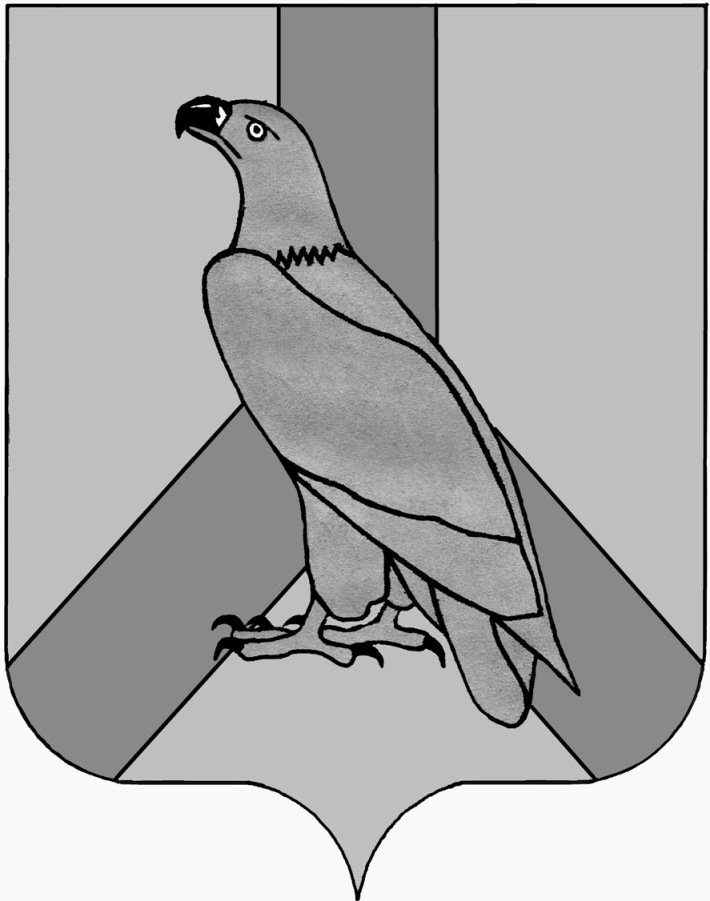 АДМИНИСТРАЦИЯДАЛЬНЕРЕЧЕНСКОГО ГОРОДСКОГО ОКРУГАПРИМОРСКОГО  КРАЯПОСТАНОВЛЕНИЕАДМИНИСТРАЦИЯДАЛЬНЕРЕЧЕНСКОГО ГОРОДСКОГО ОКРУГАПРИМОРСКОГО  КРАЯПОСТАНОВЛЕНИЕАДМИНИСТРАЦИЯДАЛЬНЕРЕЧЕНСКОГО ГОРОДСКОГО ОКРУГАПРИМОРСКОГО  КРАЯПОСТАНОВЛЕНИЕАДМИНИСТРАЦИЯДАЛЬНЕРЕЧЕНСКОГО ГОРОДСКОГО ОКРУГАПРИМОРСКОГО  КРАЯПОСТАНОВЛЕНИЕАДМИНИСТРАЦИЯДАЛЬНЕРЕЧЕНСКОГО ГОРОДСКОГО ОКРУГАПРИМОРСКОГО  КРАЯПОСТАНОВЛЕНИЕАДМИНИСТРАЦИЯДАЛЬНЕРЕЧЕНСКОГО ГОРОДСКОГО ОКРУГАПРИМОРСКОГО  КРАЯПОСТАНОВЛЕНИЕ    20  ноября    20  ноября2019 год       г. Дальнереченск№      872Об утверждении муниципальной программы «Энергоэффективность, развитие газоснабжения и энергетики в Дальнереченском городском округе» на 2020-2024 годы Об утверждении муниципальной программы «Энергоэффективность, развитие газоснабжения и энергетики в Дальнереченском городском округе» на 2020-2024 годы Об утверждении муниципальной программы «Энергоэффективность, развитие газоснабжения и энергетики в Дальнереченском городском округе» на 2020-2024 годы Об утверждении муниципальной программы «Энергоэффективность, развитие газоснабжения и энергетики в Дальнереченском городском округе» на 2020-2024 годы Об утверждении муниципальной программы «Энергоэффективность, развитие газоснабжения и энергетики в Дальнереченском городском округе» на 2020-2024 годы Наименование программыМуниципальная  программа «Энергоэффективность, развитие газоснабжения и энергетики в Дальнереченском городском округе» на 2020-2024 годы  (далее - программа)Заказчик программы МКУ «Управление ЖКХ Дальнереченского городского округа»Разработчик программы Отдел жилищно-коммунального хозяйства МКУ «Управление ЖКХ Дальнереченского городского округа»Структура  программыподпрограмма № 1 «Создание и развитие системы газоснабжения Дальнереченского городского округа» на 2020 -2024 годы;подпрограмма № 2 «Энергосбережение и повышение энергетической эффективности Дальнереченского городского округа» на 2020-2024 годы. Соисполнители программы 1.Структурные подразделения администрации Дальнереченского городского округа: - отдел архитектуры и градостроительства;- финансовый отдел.2. МКУ «Управление ЖКХ Дальнереченского городского округа».3. Организации и предприятия, определяемые на конкурсной  основе.Цели программы1. Развитие систем энерго- и газоснабжения для надежного обеспечения энергоресурсами экономики и населения Дальнереченского городского округа.2. Повышение эффективности использования топливно-энергетических ресурсов на территории Дальнереченскогогородского округа.Задачи программы1. Создание и развитие системы газоснабжения Дальнереченского городского округа.2.  Энергосбережение и повышение энергетической эффективности в жилищно-коммунальном комплексе Дальнереченского городского округа.3. Энергосбережение и повышение энергетической эффективности учреждений, финансируемых из бюджета Дальнереченского городского округа.4. Стимулирование проведений мероприятий по энергосбережению и повышению энергетической эффективности населением и организациями Дальнереченского городского округа.5. Стимулирование привлечения инвестиций в проекты в области энергосбережения и повышения энергетической эффективности.6. Появление объектов, использующих в качестве источников энергии вторичные энергетические ресурсы или возобновляемые источники энергии.Целевые индикаторы и показатели программыПриложения №№ 1, 2, 3 к муниципальной  программеСроки       и       этапы реализации  программыМуниципальная программа реализуется в один этап в 2020 - 2024 годыОбъемы и источники финансированияПрогнозная оценка финансовых средств на реализацию целей программы составляет 31 128 050,00 рублей,  в том числе: Краевой бюджет  28 485 050,00 руб.2020 год –             28 485 050,00 руб.2021 год –                             0,00 руб.2022 год –                             0,00 руб.2023 год –                             0,00 руб.2024 год –                             0,00 руб.Местный бюджет  2 643 000,00 руб.2020 год –                  881 000,00 руб.2021 год –                  881 000,00 руб.2022 год –                  881 000,00 руб.2023 год –                              0,00 руб.2024 год –                              0,00 руб.Основные   мероприятия   программы, объемы финансирования    корректируются и уточняются     ежегодно при формировании бюджета городского округа на очередной  финансовый годКонтроль исполнения программыМКУ «Управление ЖКХ Дальнереченского городского округа»Наименование подпрограммы«Создание и развитие системы газоснабжения  Дальнереченского городского округа на 2020 - 2024 годы» (далее - подпрограмма)Основание для разработки подпрограммыФедеральный закон от 31 марта 1999 года № 69-ФЗ «О газоснабжении в Российской Федерации»;Федеральный закон от 06 октября 2003 года № 131-ФЗ «Об общих принципах организации местного самоуправления в Российской Федерации»;Заказчик  подпрограммыМКУ «Управление ЖКХ Дальнереченского городского округа»Разработчик подпрограммыМКУ «Управление ЖКХ Дальнереченского городского округа»Исполнители подпрограммы 1.Структурные подразделения администрации Дальнереченского городского округа: - отдел архитектуры и градостроительства, - финансовый отдел.2.Отдел жилищно-коммунального хозяйства МКУ «Управление ЖКХ Дальнереченского городского округа».3.Организации и предприятия, определяемые на конкурсной основе.Цели подпрограммы- создание системы устойчивого снабжения природным газом объектов жилищно-коммунального хозяйства, промышленных предприятий;- качественное повышение уровня жизни населения;- создание условий для широкого использования газа в качестве топлива;- уменьшение вредных выбросов в атмосферу;- создание высокооплачиваемых рабочих мест;- обеспечение технического прогресса и создание условий для развития экономики на территории Дальнереченского городского округа.Задачи подпрограммы- проектирование схемы газоснабжения населения Дальнереченского городского округа;- проектирование сетей газоснабжения котельных и объектов социальной сферы;- перевод действующих котельных на газ;- строительство новых котельныхЦелевые индикаторы и показатели подпрограммыприложение № 3 к муниципальной программеСроки  реализации подпрограммы2020-2024 годыОбъемы и источники финансированияПрогнозная оценка финансовых средств на реализацию целей подпрограммы составляет тыс. рублей, в том числе: Местный бюджет:в том числе2020 год –         0,00 тыс. руб.2021 год –         0,00 тыс. руб.2022 год –         0,00 тыс. руб.2023 год –         0,00 тыс. руб.2024 год –         0,00 тыс. руб. Основные мероприятия подпрограммы, объемы финансирования корректируются и уточняются ежегодно при формировании бюджета городского округа на очередной финансовый год.Контроль за исполнением подпрограммы осуществляетМКУ «Управление ЖКХ Дальнереченского городского округа»Наименование подпрограммы Муниципальная подпрограмма «Энергосбережение и повышение энергетической эффективности Дальнереченского городского округа на 2020-2024 годы» (далее - подпрограмма) Муниципальная подпрограмма «Энергосбережение и повышение энергетической эффективности Дальнереченского городского округа на 2020-2024 годы» (далее - подпрограмма) Муниципальная подпрограмма «Энергосбережение и повышение энергетической эффективности Дальнереченского городского округа на 2020-2024 годы» (далее - подпрограмма) Основания для разработки подпрограммы - Федеральный закон РФ от 23 ноября 2009 г. № 261-ФЗ «Об энергосбережении и о повышении энергетической эффективности и о внесении изменений в отдельные законодательные акты РФ», - Постановление Правительства РФ от 31 декабря 2009 г.             № 1225 «О требованиях к региональным и муниципальным программам в области энергосбережения и повышения энергетической эффективности»,- Приказ Министерства экономического развития РФ от 17 февраля 2010 г. № 61 «Об утверждении примерного перечня мероприятий в области энергосбережения и повышения энергетической эффективности, который может быть использован в целях разработки региональных, муниципальных программ в области энергосбережения и повышения  энергетической эффективности». - Федеральный закон РФ от 23 ноября 2009 г. № 261-ФЗ «Об энергосбережении и о повышении энергетической эффективности и о внесении изменений в отдельные законодательные акты РФ», - Постановление Правительства РФ от 31 декабря 2009 г.             № 1225 «О требованиях к региональным и муниципальным программам в области энергосбережения и повышения энергетической эффективности»,- Приказ Министерства экономического развития РФ от 17 февраля 2010 г. № 61 «Об утверждении примерного перечня мероприятий в области энергосбережения и повышения энергетической эффективности, который может быть использован в целях разработки региональных, муниципальных программ в области энергосбережения и повышения  энергетической эффективности». - Федеральный закон РФ от 23 ноября 2009 г. № 261-ФЗ «Об энергосбережении и о повышении энергетической эффективности и о внесении изменений в отдельные законодательные акты РФ», - Постановление Правительства РФ от 31 декабря 2009 г.             № 1225 «О требованиях к региональным и муниципальным программам в области энергосбережения и повышения энергетической эффективности»,- Приказ Министерства экономического развития РФ от 17 февраля 2010 г. № 61 «Об утверждении примерного перечня мероприятий в области энергосбережения и повышения энергетической эффективности, который может быть использован в целях разработки региональных, муниципальных программ в области энергосбережения и повышения  энергетической эффективности». Заказчик подпрограммы МКУ «Управление ЖКХ Дальнереченского городского округа»МКУ «Управление ЖКХ Дальнереченского городского округа»МКУ «Управление ЖКХ Дальнереченского городского округа»Разработчик подпрограммы МКУ «Управление ЖКХ Дальнереченского городского округа»МКУ «Управление ЖКХ Дальнереченского городского округа»МКУ «Управление ЖКХ Дальнереченского городского округа»Исполнители подпрограммы - МКУ «Управление ЖКХ Дальнереченского городского округа»;- организации и предприятия  жилищно-коммунального комплекса- МКУ «Управление ЖКХ Дальнереченского городского округа»;- организации и предприятия  жилищно-коммунального комплекса- МКУ «Управление ЖКХ Дальнереченского городского округа»;- организации и предприятия  жилищно-коммунального комплексаЦели подпрограммы Повышение эффективности использования топливно-энергетических ресурсов на территории Дальнереченского городского округаПовышение эффективности использования топливно-энергетических ресурсов на территории Дальнереченского городского округаПовышение эффективности использования топливно-энергетических ресурсов на территории Дальнереченского городского округаЗадачи подпрограммы- энергосбережение и повышение энергетической эффективности в жилищно-коммунальном комплексе Дальнереченского городского округа- энергосбережение и повышение энергетической эффективности в жилищно-коммунальном комплексе Дальнереченского городского округа- энергосбережение и повышение энергетической эффективности в жилищно-коммунальном комплексе Дальнереченского городского округаЦелевые индикаторы и показатели подпрограммы Целевые индикаторы и показатели подпрограммы приведены в приложении № 1, 2, 3 к муниципальной программеСроки       и       этапы реализации  подпрограммы Сроки       и       этапы реализации  подпрограммы 2020-2024 годы Объемы и источники финансированияОбъемы и источники финансированияОбщий объем финансирования подпрограммы носит прогнозный характер и составляет 31 128 050,00 рублей, в том числе: Краевой бюджет, 28 485 050,00 руб.2020 год –             28 485 050,00   руб.2021 год –                             0,00  руб.2022 год –                             0,00  руб.2023 год –                             0,00  руб.2024 год –                             0,00  руб.Местный бюджет  2 643 000,00  руб.2020 год –                  881 000,00  руб.2021 год –                  881 000,00  руб.2022 год –                  881 000,00  руб.2023 год –                              0,00 руб.2024 год –                              0,00 руб.Основные   мероприятия   подпрограммы,   объемы финансирования    корректируются и уточняются     ежегодно     при формировании бюджета городского округа на очередной  финансовый год.Контроль за исполнением подпрограммы осуществляетКонтроль за исполнением подпрограммы осуществляетКоординацию мероприятий по энергосбережению и повышению энергетической  эффективности и контроль за их проведением организациями осуществляет МКУ «Управление ЖКХ Дальнереченского городского округа» Приложение № 1 к муниципальной программе                                                                          Приложение № 1 к муниципальной программе                                                                          Приложение № 1 к муниципальной программе                                                                          Приложение № 1 к муниципальной программе                                                                          Приложение № 1 к муниципальной программе                                                                          Приложение № 1 к муниципальной программе                                                                          Приложение № 1 к муниципальной программе                                                                          Приложение № 1 к муниципальной программе                                                                          «Энергоэффективность, развитие газоснабжения и энергетики в Дальнереченском городском округе» на 2020-2024 годы, утверждённой постановлением администрации Дальнереченского городского округа                        от ___________2019 год           № _____«Энергоэффективность, развитие газоснабжения и энергетики в Дальнереченском городском округе» на 2020-2024 годы, утверждённой постановлением администрации Дальнереченского городского округа                        от ___________2019 год           № _____«Энергоэффективность, развитие газоснабжения и энергетики в Дальнереченском городском округе» на 2020-2024 годы, утверждённой постановлением администрации Дальнереченского городского округа                        от ___________2019 год           № _____«Энергоэффективность, развитие газоснабжения и энергетики в Дальнереченском городском округе» на 2020-2024 годы, утверждённой постановлением администрации Дальнереченского городского округа                        от ___________2019 год           № _____«Энергоэффективность, развитие газоснабжения и энергетики в Дальнереченском городском округе» на 2020-2024 годы, утверждённой постановлением администрации Дальнереченского городского округа                        от ___________2019 год           № _____«Энергоэффективность, развитие газоснабжения и энергетики в Дальнереченском городском округе» на 2020-2024 годы, утверждённой постановлением администрации Дальнереченского городского округа                        от ___________2019 год           № _____«Энергоэффективность, развитие газоснабжения и энергетики в Дальнереченском городском округе» на 2020-2024 годы, утверждённой постановлением администрации Дальнереченского городского округа                        от ___________2019 год           № _____«Энергоэффективность, развитие газоснабжения и энергетики в Дальнереченском городском округе» на 2020-2024 годы, утверждённой постановлением администрации Дальнереченского городского округа                        от ___________2019 год           № _____Сведения о показателях (индикаторах) муниципальной программы «Энергоэффективность, развитие газоснабжения и энергетики в Дальнереченском городском округе» на 2020-2024 годыСведения о показателях (индикаторах) муниципальной программы «Энергоэффективность, развитие газоснабжения и энергетики в Дальнереченском городском округе» на 2020-2024 годыСведения о показателях (индикаторах) муниципальной программы «Энергоэффективность, развитие газоснабжения и энергетики в Дальнереченском городском округе» на 2020-2024 годыСведения о показателях (индикаторах) муниципальной программы «Энергоэффективность, развитие газоснабжения и энергетики в Дальнереченском городском округе» на 2020-2024 годыСведения о показателях (индикаторах) муниципальной программы «Энергоэффективность, развитие газоснабжения и энергетики в Дальнереченском городском округе» на 2020-2024 годыСведения о показателях (индикаторах) муниципальной программы «Энергоэффективность, развитие газоснабжения и энергетики в Дальнереченском городском округе» на 2020-2024 годыСведения о показателях (индикаторах) муниципальной программы «Энергоэффективность, развитие газоснабжения и энергетики в Дальнереченском городском округе» на 2020-2024 годыСведения о показателях (индикаторах) муниципальной программы «Энергоэффективность, развитие газоснабжения и энергетики в Дальнереченском городском округе» на 2020-2024 годыСведения о показателях (индикаторах) муниципальной программы «Энергоэффективность, развитие газоснабжения и энергетики в Дальнереченском городском округе» на 2020-2024 годыСведения о показателях (индикаторах) муниципальной программы «Энергоэффективность, развитие газоснабжения и энергетики в Дальнереченском городском округе» на 2020-2024 годыСведения о показателях (индикаторах) муниципальной программы «Энергоэффективность, развитие газоснабжения и энергетики в Дальнереченском городском округе» на 2020-2024 годыСведения о показателях (индикаторах) муниципальной программы «Энергоэффективность, развитие газоснабжения и энергетики в Дальнереченском городском округе» на 2020-2024 годы№ ппПоказательПоказательПоказательЕдиница измеренияЗначение целевых показателейЗначение целевых показателейЗначение целевых показателейЗначение целевых показателейЗначение целевых показателейЗначение целевых показателейЗначение целевых показателейЗначение целевых показателейЗначение целевых показателейЗначение целевых показателейЗначение целевых показателейЗначение целевых показателей№ ппПоказательПоказательПоказательЕдиница измерения20202020202120212021202220222022202220232024202412223112223441Количество населенных пунктов, газифицированных природным газомКоличество населенных пунктов, газифицированных природным газомКоличество населенных пунктов, газифицированных природным газомединиц0000000001112Количество разработанных проектов в рамках программ газификацииКоличество разработанных проектов в рамках программ газификацииКоличество разработанных проектов в рамках программ газификацииединиц0000011111003Уровень износа коммунальной инфраструктурыУровень износа коммунальной инфраструктурыУровень износа коммунальной инфраструктуры%7070707070656565656060604Доля потерь тепловой энергии при ее передаче в общем объеме переданной тепловой энергииДоля потерь тепловой энергии при ее передаче в общем объеме переданной тепловой энергииДоля потерь тепловой энергии при ее передаче в общем объеме переданной тепловой энергиитыс.Гкал9509509509509509009009009008508008005Объем потребления ЭЭ, расчеты за которую осуществляются с использованием приборов учетаОбъем потребления ЭЭ, расчеты за которую осуществляются с использованием приборов учетаОбъем потребления ЭЭ, расчеты за которую осуществляются с использованием приборов учетатыс.кВтч7695076950770007700077000780007800078000780007900080000800006Объем потребления ТЭ, расчеты за которую осуществляются с использованием приборов учетаОбъем потребления ТЭ, расчеты за которую осуществляются с использованием приборов учетаОбъем потребления ТЭ, расчеты за которую осуществляются с использованием приборов учетатыс.Гкал7575767676777777777980807Объем потерь ТЭ при ее передачеОбъем потерь ТЭ при ее передачеОбъем потерь ТЭ при ее передачеГкал/ч4,34,34,34,34,34,14,14,14,143,853,858Объем ЭЭ, используемой при передаче (транспортировке) водыОбъем ЭЭ, используемой при передаче (транспортировке) водыОбъем ЭЭ, используемой при передаче (транспортировке) водыкВтч116642611664261166426116642611664261166426116642611664261166426116642611664261166426Приложение № 2 к муниципальной программе                                                                          Приложение № 2 к муниципальной программе                                                                          Приложение № 2 к муниципальной программе                                                                          Приложение № 2 к муниципальной программе                                                                          Приложение № 2 к муниципальной программе                                                                          Приложение № 2 к муниципальной программе                                                                          Приложение № 2 к муниципальной программе                                                                          Приложение № 2 к муниципальной программе                                                                          Приложение № 2 к муниципальной программе                                                                          Приложение № 2 к муниципальной программе                                                                          Приложение № 2 к муниципальной программе                                                                          Приложение № 2 к муниципальной программе                                                                          Приложение № 2 к муниципальной программе                                                                          Приложение № 2 к муниципальной программе                                                                          Приложение № 2 к муниципальной программе                                                                          Приложение № 2 к муниципальной программе                                                                          Приложение № 2 к муниципальной программе                                                                          Приложение № 2 к муниципальной программе                                                                          Приложение № 2 к муниципальной программе                                                                          Приложение № 2 к муниципальной программе                                                                          Приложение № 2 к муниципальной программе                                                                          Приложение № 2 к муниципальной программе                                                                          Приложение № 2 к муниципальной программе                                                                          Приложение № 2 к муниципальной программе                                                                          Приложение № 2 к муниципальной программе                                                                          Приложение № 2 к муниципальной программе                                                                          Приложение № 2 к муниципальной программе                                                                          Приложение № 2 к муниципальной программе                                                                          Приложение № 2 к муниципальной программе                                                                          Приложение № 2 к муниципальной программе                                                                          «Энергоэффективность, развитие  газоснабжения  и энергетики«Энергоэффективность, развитие  газоснабжения  и энергетики«Энергоэффективность, развитие  газоснабжения  и энергетики«Энергоэффективность, развитие  газоснабжения  и энергетики«Энергоэффективность, развитие  газоснабжения  и энергетики«Энергоэффективность, развитие  газоснабжения  и энергетики«Энергоэффективность, развитие  газоснабжения  и энергетики«Энергоэффективность, развитие  газоснабжения  и энергетики«Энергоэффективность, развитие  газоснабжения  и энергетики«Энергоэффективность, развитие  газоснабжения  и энергетики«Энергоэффективность, развитие  газоснабжения  и энергетики«Энергоэффективность, развитие  газоснабжения  и энергетики«Энергоэффективность, развитие  газоснабжения  и энергетики«Энергоэффективность, развитие  газоснабжения  и энергетики«Энергоэффективность, развитие  газоснабжения  и энергетики«Энергоэффективность, развитие  газоснабжения  и энергетики«Энергоэффективность, развитие  газоснабжения  и энергетики«Энергоэффективность, развитие  газоснабжения  и энергетики«Энергоэффективность, развитие  газоснабжения  и энергетики«Энергоэффективность, развитие  газоснабжения  и энергетики«Энергоэффективность, развитие  газоснабжения  и энергетики«Энергоэффективность, развитие  газоснабжения  и энергетики«Энергоэффективность, развитие  газоснабжения  и энергетики«Энергоэффективность, развитие  газоснабжения  и энергетики«Энергоэффективность, развитие  газоснабжения  и энергетики«Энергоэффективность, развитие  газоснабжения  и энергетики«Энергоэффективность, развитие  газоснабжения  и энергетики«Энергоэффективность, развитие  газоснабжения  и энергетикив Дальнереченском городском округе» на 2020 -2024 годыв Дальнереченском городском округе» на 2020 -2024 годыв Дальнереченском городском округе» на 2020 -2024 годыв Дальнереченском городском округе» на 2020 -2024 годыв Дальнереченском городском округе» на 2020 -2024 годыв Дальнереченском городском округе» на 2020 -2024 годыв Дальнереченском городском округе» на 2020 -2024 годыв Дальнереченском городском округе» на 2020 -2024 годыв Дальнереченском городском округе» на 2020 -2024 годыв Дальнереченском городском округе» на 2020 -2024 годыв Дальнереченском городском округе» на 2020 -2024 годыв Дальнереченском городском округе» на 2020 -2024 годыв Дальнереченском городском округе» на 2020 -2024 годыв Дальнереченском городском округе» на 2020 -2024 годыв Дальнереченском городском округе» на 2020 -2024 годыв Дальнереченском городском округе» на 2020 -2024 годыв Дальнереченском городском округе» на 2020 -2024 годыв Дальнереченском городском округе» на 2020 -2024 годыв Дальнереченском городском округе» на 2020 -2024 годыв Дальнереченском городском округе» на 2020 -2024 годыв Дальнереченском городском округе» на 2020 -2024 годыв Дальнереченском городском округе» на 2020 -2024 годыв Дальнереченском городском округе» на 2020 -2024 годыв Дальнереченском городском округе» на 2020 -2024 годыв Дальнереченском городском округе» на 2020 -2024 годыв Дальнереченском городском округе» на 2020 -2024 годыв Дальнереченском городском округе» на 2020 -2024 годыв Дальнереченском городском округе» на 2020 -2024 годыутвержденной постановлением администрациутвержденной постановлением администрациутвержденной постановлением администрациутвержденной постановлением администрациутвержденной постановлением администрациутвержденной постановлением администрациутвержденной постановлением администрациутвержденной постановлением администрациутвержденной постановлением администрациутвержденной постановлением администрациутвержденной постановлением администрациутвержденной постановлением администрациутвержденной постановлением администрациутвержденной постановлением администрациутвержденной постановлением администрациутвержденной постановлением администрациутвержденной постановлением администрациутвержденной постановлением администрациутвержденной постановлением администрациутвержденной постановлением администрациутвержденной постановлением администрациутвержденной постановлением администрациутвержденной постановлением администрациутвержденной постановлением администрациутвержденной постановлением администрациутвержденной постановлением администрации Дальнереченского городского округаи Дальнереченского городского округаи Дальнереченского городского округаи Дальнереченского городского округаи Дальнереченского городского округаи Дальнереченского городского округаи Дальнереченского городского округаи Дальнереченского городского округаи Дальнереченского городского округаи Дальнереченского городского округаи Дальнереченского городского округаи Дальнереченского городского округаи Дальнереченского городского округаи Дальнереченского городского округаи Дальнереченского городского округаи Дальнереченского городского округаи Дальнереченского городского округаи Дальнереченского городского округаи Дальнереченского городского округаи Дальнереченского городского округаи Дальнереченского городского округаи Дальнереченского городского округаи Дальнереченского городского округаи Дальнереченского городского округаи Дальнереченского городского округаи Дальнереченского городского округаот                               2019 № от                               2019 № от                               2019 № от                               2019 № от                               2019 № от                               2019 № от                               2019 № от                               2019 № от                               2019 № от                               2019 № от                               2019 № от                               2019 № Сведения
о показателях   муниципальной программы  «Энергоэффективность, развитие газоснабжения и энергетики в Дальнереченском городском округе» на 2020 - 2024 годыСведения
о показателях   муниципальной программы  «Энергоэффективность, развитие газоснабжения и энергетики в Дальнереченском городском округе» на 2020 - 2024 годыСведения
о показателях   муниципальной программы  «Энергоэффективность, развитие газоснабжения и энергетики в Дальнереченском городском округе» на 2020 - 2024 годыСведения
о показателях   муниципальной программы  «Энергоэффективность, развитие газоснабжения и энергетики в Дальнереченском городском округе» на 2020 - 2024 годыСведения
о показателях   муниципальной программы  «Энергоэффективность, развитие газоснабжения и энергетики в Дальнереченском городском округе» на 2020 - 2024 годыСведения
о показателях   муниципальной программы  «Энергоэффективность, развитие газоснабжения и энергетики в Дальнереченском городском округе» на 2020 - 2024 годыСведения
о показателях   муниципальной программы  «Энергоэффективность, развитие газоснабжения и энергетики в Дальнереченском городском округе» на 2020 - 2024 годыСведения
о показателях   муниципальной программы  «Энергоэффективность, развитие газоснабжения и энергетики в Дальнереченском городском округе» на 2020 - 2024 годыСведения
о показателях   муниципальной программы  «Энергоэффективность, развитие газоснабжения и энергетики в Дальнереченском городском округе» на 2020 - 2024 годыСведения
о показателях   муниципальной программы  «Энергоэффективность, развитие газоснабжения и энергетики в Дальнереченском городском округе» на 2020 - 2024 годыСведения
о показателях   муниципальной программы  «Энергоэффективность, развитие газоснабжения и энергетики в Дальнереченском городском округе» на 2020 - 2024 годыСведения
о показателях   муниципальной программы  «Энергоэффективность, развитие газоснабжения и энергетики в Дальнереченском городском округе» на 2020 - 2024 годыСведения
о показателях   муниципальной программы  «Энергоэффективность, развитие газоснабжения и энергетики в Дальнереченском городском округе» на 2020 - 2024 годыСведения
о показателях   муниципальной программы  «Энергоэффективность, развитие газоснабжения и энергетики в Дальнереченском городском округе» на 2020 - 2024 годыСведения
о показателях   муниципальной программы  «Энергоэффективность, развитие газоснабжения и энергетики в Дальнереченском городском округе» на 2020 - 2024 годыСведения
о показателях   муниципальной программы  «Энергоэффективность, развитие газоснабжения и энергетики в Дальнереченском городском округе» на 2020 - 2024 годыСведения
о показателях   муниципальной программы  «Энергоэффективность, развитие газоснабжения и энергетики в Дальнереченском городском округе» на 2020 - 2024 годыСведения
о показателях   муниципальной программы  «Энергоэффективность, развитие газоснабжения и энергетики в Дальнереченском городском округе» на 2020 - 2024 годыСведения
о показателях   муниципальной программы  «Энергоэффективность, развитие газоснабжения и энергетики в Дальнереченском городском округе» на 2020 - 2024 годыСведения
о показателях   муниципальной программы  «Энергоэффективность, развитие газоснабжения и энергетики в Дальнереченском городском округе» на 2020 - 2024 годыСведения
о показателях   муниципальной программы  «Энергоэффективность, развитие газоснабжения и энергетики в Дальнереченском городском округе» на 2020 - 2024 годыСведения
о показателях   муниципальной программы  «Энергоэффективность, развитие газоснабжения и энергетики в Дальнереченском городском округе» на 2020 - 2024 годыСведения
о показателях   муниципальной программы  «Энергоэффективность, развитие газоснабжения и энергетики в Дальнереченском городском округе» на 2020 - 2024 годыСведения
о показателях   муниципальной программы  «Энергоэффективность, развитие газоснабжения и энергетики в Дальнереченском городском округе» на 2020 - 2024 годыСведения
о показателях   муниципальной программы  «Энергоэффективность, развитие газоснабжения и энергетики в Дальнереченском городском округе» на 2020 - 2024 годыСведения
о показателях   муниципальной программы  «Энергоэффективность, развитие газоснабжения и энергетики в Дальнереченском городском округе» на 2020 - 2024 годы№№Наименование показателейЕд. изм.Ед. изм.в том числе по годамв том числе по годамв том числе по годамв том числе по годамв том числе по годамв том числе по годамв том числе по годамв том числе по годамв том числе по годамв том числе по годамв том числе по годамв том числе по годамв том числе по годам№№Наименование показателейЕд. изм.Ед. изм.202020202020202120212021202220222022202220232024202411233444555666677Группа А. Общие целевые показатели в области энергосбережения и повышения энергетической эффективностиГруппа А. Общие целевые показатели в области энергосбережения и повышения энергетической эффективностиГруппа А. Общие целевые показатели в области энергосбережения и повышения энергетической эффективностиГруппа А. Общие целевые показатели в области энергосбережения и повышения энергетической эффективностиГруппа А. Общие целевые показатели в области энергосбережения и повышения энергетической эффективностиГруппа А. Общие целевые показатели в области энергосбережения и повышения энергетической эффективностиГруппа А. Общие целевые показатели в области энергосбережения и повышения энергетической эффективностиГруппа А. Общие целевые показатели в области энергосбережения и повышения энергетической эффективностиГруппа А. Общие целевые показатели в области энергосбережения и повышения энергетической эффективностиГруппа А. Общие целевые показатели в области энергосбережения и повышения энергетической эффективностиГруппа А. Общие целевые показатели в области энергосбережения и повышения энергетической эффективностиГруппа А. Общие целевые показатели в области энергосбережения и повышения энергетической эффективностиГруппа А. Общие целевые показатели в области энергосбережения и повышения энергетической эффективностиГруппа А. Общие целевые показатели в области энергосбережения и повышения энергетической эффективностиГруппа А. Общие целевые показатели в области энергосбережения и повышения энергетической эффективностиГруппа А. Общие целевые показатели в области энергосбережения и повышения энергетической эффективностиГруппа А. Общие целевые показатели в области энергосбережения и повышения энергетической эффективностиГруппа А. Общие целевые показатели в области энергосбережения и повышения энергетической эффективностиГруппа А. Общие целевые показатели в области энергосбережения и повышения энергетической эффективностиА.1.А.1.Динамика энергоемкости муниципального продукта муниципальных программ области энергосбережения и повышения энергетической эффективностикг у.т./ тыс.руб.кг у.т./ тыс.руб.3,053,053,053,053,053,053,053,053,053,053,053,053,05А.2.А.2.Доля объемов ЭЭ, расчеты за которую осуществляются с использованием приборов учета (в части МКД - с использованием коллективных приборов учета), в общем объеме ЭЭ, потребляемой на территории МО%%95,0095,0095,0095,0095,0095,0095,0095,0095,0095,0095,0095,0095,00А.3.А.3.Доля объемов ТЭ, расчеты за которую осуществляются с использованием приборов учета (в части МКД - с использованием коллективных приборов учета), в общем объеме ТЭ, потребляемой на территории МО%%92,5995,0095,0095,0095,0095,00100,00100,00100,00100,00100,00100,00100,00А.4.А.4.Доля объемов воды, расчеты за которую осуществляются с использованием приборов учета (в части МКД - с использованием коллективных приборов учета), в общем объеме воды, потребляемой на территории МО%%98,9595,0095,0095,0095,0095,00100,00100,00100,00100,00100,00100,00100,00А.5.А.5.Доля объемов природного газа, расчеты за который осуществляются с использованием приборов учета (в части МКД - с использованием индивидуальных и общих приборов учета, в общем объеме природного газа, потребляемого на территории МО%%0,00,00,00,00,00,00,00,00,00,00,00,00,0А.6.А.6.Объем внебюджетных средств, используемых для финансирования мероприятий по энергосбережению и повышению энергетической эффективности, в общем объеме финансирования муниципальной программы%%0,00,00,00,00,00,00,00,00,00,00,00,00,0А.7.А.7.Изменение объема производства энергетических ресурсов с использованием возобновляемых источников энергии и (или) вторичных энергетических ресурсовт.у.т.т.у.т.0,00,00,00,00,00,00,00,00,00,00,00,00,0А.8.А.8.Доля энергетических ресурсов, производимых с использованием возобновляемых источников энергии и (или) вторичных энергетических ресурсов, в общем объеме энергетических ресурсов, производимых на территории МО%%0,00,00,00,00,00,00,00,00,00,00,00,00,0Группа B. Целевые показатели в области энергосбережения и повышения энергетической эффективности,   отражающие экономию по отдельным видам энергетических ресурсовГруппа B. Целевые показатели в области энергосбережения и повышения энергетической эффективности,   отражающие экономию по отдельным видам энергетических ресурсовГруппа B. Целевые показатели в области энергосбережения и повышения энергетической эффективности,   отражающие экономию по отдельным видам энергетических ресурсовГруппа B. Целевые показатели в области энергосбережения и повышения энергетической эффективности,   отражающие экономию по отдельным видам энергетических ресурсовГруппа B. Целевые показатели в области энергосбережения и повышения энергетической эффективности,   отражающие экономию по отдельным видам энергетических ресурсовГруппа B. Целевые показатели в области энергосбережения и повышения энергетической эффективности,   отражающие экономию по отдельным видам энергетических ресурсовГруппа B. Целевые показатели в области энергосбережения и повышения энергетической эффективности,   отражающие экономию по отдельным видам энергетических ресурсовГруппа B. Целевые показатели в области энергосбережения и повышения энергетической эффективности,   отражающие экономию по отдельным видам энергетических ресурсовГруппа B. Целевые показатели в области энергосбережения и повышения энергетической эффективности,   отражающие экономию по отдельным видам энергетических ресурсовГруппа B. Целевые показатели в области энергосбережения и повышения энергетической эффективности,   отражающие экономию по отдельным видам энергетических ресурсовГруппа B. Целевые показатели в области энергосбережения и повышения энергетической эффективности,   отражающие экономию по отдельным видам энергетических ресурсовГруппа B. Целевые показатели в области энергосбережения и повышения энергетической эффективности,   отражающие экономию по отдельным видам энергетических ресурсовГруппа B. Целевые показатели в области энергосбережения и повышения энергетической эффективности,   отражающие экономию по отдельным видам энергетических ресурсовГруппа B. Целевые показатели в области энергосбережения и повышения энергетической эффективности,   отражающие экономию по отдельным видам энергетических ресурсовГруппа B. Целевые показатели в области энергосбережения и повышения энергетической эффективности,   отражающие экономию по отдельным видам энергетических ресурсовГруппа B. Целевые показатели в области энергосбережения и повышения энергетической эффективности,   отражающие экономию по отдельным видам энергетических ресурсовГруппа B. Целевые показатели в области энергосбережения и повышения энергетической эффективности,   отражающие экономию по отдельным видам энергетических ресурсовГруппа B. Целевые показатели в области энергосбережения и повышения энергетической эффективности,   отражающие экономию по отдельным видам энергетических ресурсовГруппа B. Целевые показатели в области энергосбережения и повышения энергетической эффективности,   отражающие экономию по отдельным видам энергетических ресурсовВ.1.В.1.Экономия ЭЭ в натуральном выражениитыс.кВтчтыс.кВтч42608,4942608,4942608,4942608,4942608,4942608,4942608,4942608,4942608,4942608,4942608,4942608,4942608,4942608,4942608,49В.2.В.2.Экономия ЭЭ  в стоимостном выражениитыс.руб.тыс.руб.50278,0250278,0250278,0250278,0250278,0250278,0250278,0250278,0250278,0250278,0250278,0250278,0250278,0250278,0250278,02В.3.В.3.Экономия ТЭ в натуральном выражениитыс.Гкалтыс.Гкал65,7365,7365,7365,7365,7365,7365,7365,7365,7365,7365,7365,7365,7365,7365,73В.4.В.4.Экономия ТЭ  в стоимостном выражении тыс.руб. тыс.руб.135293,09135293,09135293,09135293,09135293,09135293,09135293,09135293,09135293,09135293,09135293,09135293,09135293,09135293,09135293,09В.5.В.5.Экономия воды в натуральном выражениитыс.м.кубтыс.м.куб965,70965,70965,70965,70965,70965,70965,70965,70965,70965,70965,70965,70965,70965,70965,70В.6.В.6.Экономия воды в стоимостном выражениитыс.руб.тыс.руб.22871,8822871,8822871,8822871,8822871,8822871,8822871,8822871,8822871,8822871,8822871,8822871,8822871,8822871,8822871,88В.7.В.7.Экономия природного газа  в натуральном выражениитыс.куб.м.тыс.куб.м.Природный газ не используетсяПриродный газ не используетсяПриродный газ не используетсяПриродный газ не используетсяПриродный газ не используетсяПриродный газ не используетсяПриродный газ не используетсяПриродный газ не используетсяПриродный газ не используетсяПриродный газ не используетсяПриродный газ не используетсяПриродный газ не используетсяПриродный газ не используетсяПриродный газ не используетсяВ.8.В.8.Экономия природного газа  в стоимостном выражениируб.руб.Природный газ не используетсяПриродный газ не используетсяПриродный газ не используетсяПриродный газ не используетсяПриродный газ не используетсяПриродный газ не используетсяПриродный газ не используетсяПриродный газ не используетсяПриродный газ не используетсяПриродный газ не используетсяПриродный газ не используетсяПриродный газ не используетсяПриродный газ не используетсяПриродный газ не используетсяГруппа С. Целевые показатели в области энергосбережения и повышения энергетической эффективности в бюджетном сектореГруппа С. Целевые показатели в области энергосбережения и повышения энергетической эффективности в бюджетном сектореГруппа С. Целевые показатели в области энергосбережения и повышения энергетической эффективности в бюджетном сектореГруппа С. Целевые показатели в области энергосбережения и повышения энергетической эффективности в бюджетном сектореГруппа С. Целевые показатели в области энергосбережения и повышения энергетической эффективности в бюджетном сектореГруппа С. Целевые показатели в области энергосбережения и повышения энергетической эффективности в бюджетном сектореГруппа С. Целевые показатели в области энергосбережения и повышения энергетической эффективности в бюджетном сектореГруппа С. Целевые показатели в области энергосбережения и повышения энергетической эффективности в бюджетном сектореГруппа С. Целевые показатели в области энергосбережения и повышения энергетической эффективности в бюджетном сектореГруппа С. Целевые показатели в области энергосбережения и повышения энергетической эффективности в бюджетном сектореГруппа С. Целевые показатели в области энергосбережения и повышения энергетической эффективности в бюджетном сектореГруппа С. Целевые показатели в области энергосбережения и повышения энергетической эффективности в бюджетном сектореГруппа С. Целевые показатели в области энергосбережения и повышения энергетической эффективности в бюджетном сектореГруппа С. Целевые показатели в области энергосбережения и повышения энергетической эффективности в бюджетном сектореГруппа С. Целевые показатели в области энергосбережения и повышения энергетической эффективности в бюджетном сектореГруппа С. Целевые показатели в области энергосбережения и повышения энергетической эффективности в бюджетном сектореГруппа С. Целевые показатели в области энергосбережения и повышения энергетической эффективности в бюджетном сектореГруппа С. Целевые показатели в области энергосбережения и повышения энергетической эффективности в бюджетном сектореГруппа С. Целевые показатели в области энергосбережения и повышения энергетической эффективности в бюджетном сектореС.1.С.1.Уд.расход ТЭ БУ на 1 кв. метр общей площади, расчеты за которую осуществляются с использованием приборов учета Гкал/кв.м.Гкал/кв.м.0,340,340,340,340,340,340,340,340,340,340,340,340,340,340,34С.2.С.2.Уд.расход ТЭ БУ на 1 кв. метр общей площади, расчеты за которую осуществляются с применением расчетных способов Гкал/кв.м.Гкал/кв.м.000000000000000С.3С.3Изменение уд.расхода ТЭ БУ общей площади, расчеты за которую осуществляются с использованием приборов учета на 1 кв.м.Гкал/кв.м.Гкал/кв.м.000000000000000С.4.С.4.Изменение уд.расхода ТЭ БУ  общей площади, расчеты за которую осуществляются с применением расчетным способом на 1 кв.м.Гкал/кв.м.Гкал/кв.м.000000000000000С.6.С.6.Изменение отношения уд.расхода ТЭ БУ, расчеты за которую осуществляются с применением расчетных способов, к уд.расходу ТЭ БУ, расчеты за которую осуществляются с использованием приборов учета--000000000000000С.7.С.7.Уд.расход воды на снабжение БУ, расчеты за которую осуществляются с использованием приборов учета на 1 чел.куб.м./чел.куб.м./чел.30,9330,9330,9330,9330,9330,9330,9330,9330,9330,9330,9330,9330,9330,9330,93С.8.С.8.Уд.расход воды на обеспечение БУ, расчеты за которую осуществляются с применением расчетных способов на 1 чел.куб.м./чел.куб.м./чел.000000000000000С.9.С.9.Изменение уд.расхода воды на обеспечение БУ, расчеты за которую осуществляются с использованием приборов учета на 1 чел.куб.м./чел.куб.м./чел.000000000000000С.10.С.10.Изменение уд.расхода воды на обеспечение БУ, расчеты за которую осуществляются с применением расчетных способов на 1 чел.куб.м./чел.куб.м./чел.000000000000000С.11.С.11.Отношения уд.расхода воды на обеспечение БУ, расчеты за которую осуществляются с применением расчетных способов, к уд.расходу воды на обеспечение БУ, расчеты за которую осуществляются с использованием приборов учета--000000000000000С.12.С.12.Изменение отношения уд.расхода воды на обеспечение БУ, расчеты за которую осуществляются с применением расчетных способов, к уд.расходу воды на обеспечение БУ, расчеты за которую осуществляются с использованием приборов учета--000000000000000С.13.С.13.Уд.расход ЭЭ на обеспечение БУ, расчеты за которую осуществляются с использованием приборов учета на 1 чел.кВтч/челкВтч/чел171,73171,73171,73171,73171,73171,73171,73171,73171,73171,73171,73171,73171,73171,73171,73С.14.С.14.Уд.расход ЭЭ на обеспечение БУ, расчеты за которую осуществляются с применением расчетных способов на 1 чел.кВтч/челкВтч/чел000000000000000С.15.С.15.Изменение уд.расхода ЭЭ на обеспечение БУ, расчеты за которую осуществляются с использованием приборов учета на 1 чел.кВтч/челкВтч/чел000000000000000С.16.С.16.Изменение уд.расхода ЭЭ на обеспечение БУ, расчеты за которую осуществляются с применением расчетных способов на 1 чел.кВтч/челкВтч/чел000000000000000С.17.С.17.Отношения уд.расхода ЭЭ на обеспечение БУ, расчеты за которую осуществляются с применением расчетных способов, к уд.расходу ЭЭ на обеспечение БУ, расчеты за которую осуществляются с использованием приборов учета--000000000000000С.18.С.18.Изменение отношения уд.расхода ЭЭ на обеспечение БУ, расчеты за которую осуществляются с применением расчетных способов, к уд.расходу ЭЭ на обеспечение БУ, расчеты за которую осуществляются с использованием приборов учета--000000000000000С.19.С.19.Доля объемов ЭЭ, потребляемой БУ, расчеты за которую осуществляются с использованием приборов учета, в общем объеме ЭЭ, потребляемой БУ на территории МО%%100100100100100100100100100100100100100100100С.20.С.20.Доля объемов ТЭ, потребляемой БУ, расчеты за которую осуществляются с использованием приборов учета, в общем объеме ТЭ, потребляемой БУ на территории МО%%100100100100100100100100100100100100100100100С.21.С.21.Доля объемов воды, потребляемой БУ, расчеты за которую осуществляются с использованием приборов учета, в общем объеме воды, потребляемой БУ на территории МО%%100100100100100100100100100100100100100100100С.22.С.22.Доля объемов природного газа, потребляемого БУ, расчеты за который осуществляются с использованием приборов учета, в общем объеме природного газа, потребляемого БУ на территории МО--000000000000000С.23.С.23.Доля расходов бюджета МО на обеспечение энергетическими ресурсами БУ С.23.1.С.23.1.для фактических условий%%10,310,310,310,310,310,310,310,310,310,310,310,310,310,310,3С.23.1.С.23.1.для сопоставимых условий%%13,6713,6713,6713,6713,6713,6713,6713,6713,6713,6713,6713,6713,6713,6713,67С.24.С.24.Динамика расходов бюджета МО на обеспечение энергетическими ресурсами БУ (для фактических и сопоставимых условий)С.24.1.С.24.1.для фактических условийтыс.руб.тыс.руб.000000000000000С.24.2.С.24.2.для сопоставимых условийтыс.руб.тыс.руб.000000000000000С.25.С.25.Доля расходов бюджета МО на предоставление субсидий организациям коммунального комплекса на приобретение топлива%%000000000000000С.26.С.26.Динамика расходов бюджета МО на предоставление субсидий организациям коммунального комплекса на приобретение топливатыс.руб.тыс.руб.000000000000000С.27.С.27.Доля БУ, финансируемых за счет бюджета МО, в общем объеме БУ, в отношении которых проведено обязательное энергетическое обследование%%100100100100100100100100100100100100100100100С.28.С.28.Число энергосервисных договоров, заключенных муниципальными заказчикамишт.шт.000000000000000С.29.С.29.Доля государственных, муниципальных заказчиков в общем объеме муниципальных заказчиков, которыми заключены энергосервисные договоры%%000000000000000С.30.С.30.Доля товаров, работ, услуг, закупаемых для  муниципальных нужд в соответствии с требованиями энергетической эффективности, в общем объеме закупаемых товаров, работ, услуг для муниципальных нужд %%15,4615,4615,4615,4615,4615,4615,4615,4615,4615,4615,4615,4615,4615,4615,46С.31.С.31.Удельные расходы бюджета МО на предоставление социальной поддержки гражданам по оплате жилого помещения и коммунальных услуг на 1 чел.тыс.руб./ чел.тыс.руб./ чел.000000000000000Группа D. Целевые показатели в области энергосбережения и повышения энергетической эффективности в жилищном фондеГруппа D. Целевые показатели в области энергосбережения и повышения энергетической эффективности в жилищном фондеГруппа D. Целевые показатели в области энергосбережения и повышения энергетической эффективности в жилищном фондеГруппа D. Целевые показатели в области энергосбережения и повышения энергетической эффективности в жилищном фондеГруппа D. Целевые показатели в области энергосбережения и повышения энергетической эффективности в жилищном фондеГруппа D. Целевые показатели в области энергосбережения и повышения энергетической эффективности в жилищном фондеГруппа D. Целевые показатели в области энергосбережения и повышения энергетической эффективности в жилищном фондеГруппа D. Целевые показатели в области энергосбережения и повышения энергетической эффективности в жилищном фондеГруппа D. Целевые показатели в области энергосбережения и повышения энергетической эффективности в жилищном фондеГруппа D. Целевые показатели в области энергосбережения и повышения энергетической эффективности в жилищном фондеГруппа D. Целевые показатели в области энергосбережения и повышения энергетической эффективности в жилищном фондеГруппа D. Целевые показатели в области энергосбережения и повышения энергетической эффективности в жилищном фондеГруппа D. Целевые показатели в области энергосбережения и повышения энергетической эффективности в жилищном фондеГруппа D. Целевые показатели в области энергосбережения и повышения энергетической эффективности в жилищном фондеГруппа D. Целевые показатели в области энергосбережения и повышения энергетической эффективности в жилищном фондеГруппа D. Целевые показатели в области энергосбережения и повышения энергетической эффективности в жилищном фондеГруппа D. Целевые показатели в области энергосбережения и повышения энергетической эффективности в жилищном фондеГруппа D. Целевые показатели в области энергосбережения и повышения энергетической эффективности в жилищном фондеГруппа D. Целевые показатели в области энергосбережения и повышения энергетической эффективности в жилищном фондеD.1.D.1.Доля объемов ЭЭ, потребляемой в жилых домах (за исключением МКД), расчеты за которую осуществляются с использованием приборов учета, в общем объеме ЭЭ, потребляемой в жилых домах (за исключением МКД) на территории МО%%100100100100100100100100100100100100100100100D.2.D.2.Доля объемов ЭЭ, потребляемой в МКД, расчеты за которую осуществляются с использованием коллективных (общедомовых) приборов учета, в общем объеме ЭЭ, потребляемой в МКД на территории МО%%100100100100100100100100100100100100100100100D.3.D.3.Доля объемов ЭЭ, потребляемой в МКД, оплата которой осуществляется с использованием индивидуальных и общих (для коммунальной квартиры) приборов учета, в общем объеме ЭЭ, потребляемой (используемой) в МКД на территории МО%%93,3793,3793,3793,3793,3793,3793,3793,3793,3793,3793,3793,3793,3793,3793,37D.4.D.4.Доля объемов ТЭ, потребляемой в жилых домах, расчеты за которую осуществляются с использованием приборов учета, в общем объеме ТЭ, потребляемой (используемой) в жилых домах на территории МО (за исключением МКД)%%100100100100100100100100100100100100100100100D.5.D.5.Доля объемов ТЭ, потребляемой в  МКД, оплата которой осуществляется с использованием коллективных (общедомовых) приборов учета, в общем объеме ТЭ, потребляемой в МКД на территории МО%%100100100100100100100100100100100100100100100D.6.D.6.Доля объемов воды, потребляемой в жилых домах (за исключением МКД), расчеты за которую осуществляются с использованием приборов учета, в общем объеме воды, потребляемой (используемой) в жилых домах (за исключением МКД) на территории МО%%100100100100100100100100100100100100100100100D.7.D.7.Доля объемов воды, потребляемой (используемой) в МКД, расчеты за которую осуществляются с использованием коллективных (общедомовых) приборов учета, в общем объеме воды, потребляемой (используемой) в МКД на территории МО%%100100100100100100100100100100100100100100100D.8.D.8.Доля объемов воды, потребляемой (используемой) в МКД, расчеты за которую осуществляются с использованием индивидуальных и общих (для коммунальной квартиры) приборов учета, в общем объеме воды, потребляемой (используемой) в МКД на территории МО%%100100100100100100100100100100100100100100100D.9.D.9.Доля объемов природного газа, потребляемого (используемого) в жилых домах (за исключением МКД), расчеты за который осуществляются с использованием приборов учета, в общем объеме природного газа, потребляемого (используемого) в жилых домах (за исключением МКД) на территории МО%%Природный газ не используетсяПриродный газ не используетсяПриродный газ не используетсяПриродный газ не используетсяПриродный газ не используетсяПриродный газ не используетсяПриродный газ не используетсяПриродный газ не используетсяПриродный газ не используетсяПриродный газ не используетсяПриродный газ не используетсяПриродный газ не используетсяПриродный газ не используетсяПриродный газ не используетсяD.10.D.10.Доля объемов природного газа, потребляемого (используемого) в МКД, расчеты за который осуществляются с использованием индивидуальных и общих (для коммунальной квартиры) приборов учета, в общем объеме природного газа, потребляемого (используемого) в МКД на территории МО%%Природный газ не используетсяПриродный газ не используетсяПриродный газ не используетсяПриродный газ не используетсяПриродный газ не используетсяПриродный газ не используетсяПриродный газ не используетсяПриродный газ не используетсяПриродный газ не используетсяПриродный газ не используетсяПриродный газ не используетсяПриродный газ не используетсяПриродный газ не используетсяПриродный газ не используетсяD.11.D.11.Число жилых домов, в отношении которых проведено ЭОшт.шт.000000000000000D.12.D.12.Доля жилых домов, в отношении которых проведено ЭО, в общем числе жилых домов%%000000000000000D.13.D.13.Уд.расход ТЭ в жилых домах, расчеты за которую осуществляются с использованием приборов учета (в части МКД - с использованием коллективных (общедомовых) приборов учета) (в расчете на 1 кв. метр общей площади)Гкал/кв.м.Гкал/кв.м.0,0010,0010,0010,0010,0010,0010,0010,0010,0010,0010,0010,0010,0010,0010,001D.14.D.14.Уд.расход ТЭ в жилых домах, расчеты за которую осуществляются с применением расчетных способов (нормативов потребления) (в расчете на 1 кв. метр общей площади)Гкал/кв.м.Гкал/кв.м.000000000000000D.15.D.15.Изменение уд.расхода ТЭ в жилых домах, расчеты за которую осуществляются с использованием приборов учета (в части МКД - с использованием коллективных (общедомовых) приборов учета) (в расчете на 1 кв. метр общей площади)D.15.1D.15.1для фактических условийГкал/кв.м.Гкал/кв.м.000000000000000D.15.2D.15.2для сопоставимых условийГкал/кв.м.Гкал/кв.м.D.16.D.16.Изменение уд.расхода ТЭ в жилых домах, расчеты за которую осуществляются с применением расчетных способов (нормативов потребления) (в расчете на 1 кв. метр общей площади)D.16.1D.16.1для фактических условийГкал/кв.м.Гкал/кв.м.000000000000000D.16.2D.16.2для сопоставимых условийГкал/кв.м.Гкал/кв.м.000000000000000D.17.D.17.Отношения уд.расхода ТЭ в жилых домах, расчеты за которую осуществляются с применением расчетных способов (нормативов потребления), к уд.расходу ТЭ в жилых домах, расчеты за которую осуществляются с использованием приборов учета 000000000000000D.18.D.18.Изменение отношения уд.расхода ТЭ в жилых домах, расчеты за которую осуществляются с применением расчетных способов (нормативов потребления), к уд.расходу ТЭ в жилых домах, расчеты за которую осуществляются с использованием приборов учета D.18.1D.18.1для фактических условий--000000000000000D.18.2D.18.2для сопоставимых условий--000000000000000D.19.D.19.Уд.расход воды в жилых домах, расчеты за которую осуществляются с использованием приборов учета (в части МКД домов - с использованием коллективных (общедомовых) приборов учета) (в расчете на 1 кв. метр общей площади)куб.м./кв.м.куб.м./кв.м.0,530,530,530,530,530,530,530,530,530,530,530,530,530,530,53D.20.D.20.Уд.расход воды в жилых домах, расчеты за которую осуществляются с применением расчетных способов (нормативов потребления) (в расчете на 1 кв. метр общей площади);куб.м./кв.м.куб.м./кв.м.000000000000000D.21.D.21.Изменение уд.расхода воды в жилых домах, расчеты за которую осуществляются с использованием приборов учета (в части МКД - с использованием коллективных (общедомовых) приборов учета) (в расчете на 1 кв. метр общей площади для фактических и сопоставимых условий)D.21.1D.21.1для фактических условийкуб.м./кв.м.куб.м./кв.м.000000000000000D.21.2D.21.2для сопоставимых условийкуб.м./кв.м.куб.м./кв.м.0,530,530,530,530,530,530,530,530,530,530,530,530,530,530,53D.22.D.22.Изменение уд.расхода воды в жилых домах, расчеты за которую осуществляются с применением расчетных способов (нормативов потребления) (в расчете на 1 кв. метр общей площади для фактических и сопоставимых условий)D.22.1D.22.1для фактических условийкуб.м./кв.м.куб.м./кв.м.000000000000000D.22.2D.22.2для сопоставимых условийкуб.м./кв.м.куб.м./кв.м.D.23.D.23.Отношения уд.расхода воды в жилых домах, расчеты за которую осуществляются с применением расчетных способов (нормативов потребления), к уд.расходу воды в жилых домах, расчеты за которую осуществляются с использованием приборов учета (для фактических и сопоставимых условий)000000000000000D.24.D.24.Изменение отношения уд.расхода воды в жилых домах, расчеты за которую осуществляются с применением расчетных способов (нормативов потребления), к уд.расходу воды в жилых домах, расчеты за которую осуществляются с использованием приборов учета (для фактических и сопоставимых условий)D.24.1D.24.1для фактических условий--000000000000000D.24.2D.24.2для сопоставимых условий--000000000000000D.25.D.25.Уд.расход ЭЭ в жилых домах, расчеты за которую осуществляются с использованием приборов учета (в части МКД - с использованием коллективных (общедомовых) приборов учета) (в расчете на 1 кв. метр общей площади);кВтч/кв.м.кВтч/кв.м.69,0969,0969,0969,0969,0969,0969,0969,0969,0969,0969,0969,0969,0969,0969,09D.26.D.26.Уд.расход ЭЭ в жилых домах, расчеты за которую осуществляются с применением расчетных способов (нормативов потребления) (в расчете на 1 кв. метр общей площади);кВтч/кв.м.кВтч/кв.м.000000000000000D.27.D.27.Изменение уд.расхода ЭЭ в жилых домах, расчеты за которую осуществляются с использованием приборов учета (в части многоквартирных домов - с использованием коллективных (общедомовых) приборов учета) (в расчете на 1 кв. метр общей площади для фактических и сопоставимых условий);D.27.1D.27.1для фактических условийкВтч/кв.м.кВтч/кв.м.000000000000000D.27.2D.27.2для сопоставимых условийкВтч/кв.м.кВтч/кв.м.D.28.D.28.Изменение уд.расхода ЭЭ в жилых домах, расчеты за которую осуществляются с применением расчетных способов (нормативов потребления) (в расчете на 1 кв. метр общей площади для фактических условий)D.28.1D.28.1для фактических условийкВтч/кв.м.кВтч/кв.м.000000000000000D.28.2D.28.2для сопоставимых условийкВтч/кв.м.кВтч/кв.м.000000000000000D.29.D.29.Отношения уд.расхода ЭЭ в жилых домах, расчеты за которую осуществляются с применением расчетных способов (нормативов потребления), к удельному расходу ЭЭ в жилых домах, расчеты за которую осуществляются с использованием приборов учета (для фактических  и сопоставимых условий)000000000000000D.30.D.30.Изменение отношения уд.расхода ЭЭ в жилых домах, расчеты за которую осуществляются с применением расчетных способов (нормативов потребления), к удельному расходу ЭЭ в жилых домах, расчеты за которую осуществляются с использованием приборов учета (для фактических  и сопоставимых условий)D.30.1D.30.1для фактических условий--Природный газ не используетсяПриродный газ не используетсяПриродный газ не используетсяПриродный газ не используетсяПриродный газ не используетсяПриродный газ не используетсяПриродный газ не используетсяПриродный газ не используетсяПриродный газ не используетсяПриродный газ не используетсяПриродный газ не используетсяПриродный газ не используетсяПриродный газ не используетсяПриродный газ не используетсяD.30.2D.30.2для сопоставимых условий--Природный газ не используетсяПриродный газ не используетсяПриродный газ не используетсяПриродный газ не используетсяПриродный газ не используетсяПриродный газ не используетсяПриродный газ не используетсяПриродный газ не используетсяПриродный газ не используетсяПриродный газ не используетсяПриродный газ не используетсяПриродный газ не используетсяПриродный газ не используетсяПриродный газ не используетсяD.31.D.31.Уд.расход природного газа в жилых домах, расчеты за который осуществляются с использованием приборов учета (в части МКД - с использованием индивидуальных и общих (для коммунальной квартиры) приборов учета) (в расчете на 1 кв. метр общей площади)тыс.куб.м./кв.м.тыс.куб.м./кв.м.Природный газ не используетсяПриродный газ не используетсяПриродный газ не используетсяПриродный газ не используетсяПриродный газ не используетсяПриродный газ не используетсяПриродный газ не используетсяПриродный газ не используетсяПриродный газ не используетсяПриродный газ не используетсяПриродный газ не используетсяПриродный газ не используетсяПриродный газ не используетсяПриродный газ не используетсяD.32.D.32.Уд.расход природного газа в жилых домах, расчеты за который осуществляются с применением расчетных способов (нормативов потребления) (в расчете на 1 кв. метр общей площади)тыс.куб.м./кв.м.тыс.куб.м./кв.м.Природный газ не используетсяПриродный газ не используетсяПриродный газ не используетсяПриродный газ не используетсяПриродный газ не используетсяПриродный газ не используетсяПриродный газ не используетсяПриродный газ не используетсяПриродный газ не используетсяПриродный газ не используетсяПриродный газ не используетсяПриродный газ не используетсяПриродный газ не используетсяПриродный газ не используетсяD.33.D.33.Изменение уд.расхода природного газа в жилых домах, расчеты за который осуществляются с использованием приборов учета (в части МКД - с использованием индивидуальных и общих (для коммунальной квартиры) приборов учета) (в расчете на 1 кв. метр общей площади )Природный газ не используетсяПриродный газ не используетсяПриродный газ не используетсяПриродный газ не используетсяПриродный газ не используетсяПриродный газ не используетсяПриродный газ не используетсяПриродный газ не используетсяПриродный газ не используетсяПриродный газ не используетсяПриродный газ не используетсяПриродный газ не используетсяПриродный газ не используетсяПриродный газ не используетсяD.33.1D.33.1для фактических условийтыс.куб.м./кв.м.тыс.куб.м./кв.м.Природный газ не используетсяПриродный газ не используетсяПриродный газ не используетсяПриродный газ не используетсяПриродный газ не используетсяПриродный газ не используетсяПриродный газ не используетсяПриродный газ не используетсяПриродный газ не используетсяПриродный газ не используетсяПриродный газ не используетсяПриродный газ не используетсяПриродный газ не используетсяПриродный газ не используетсяD.33.2D.33.2для сопоставимых условийтыс.куб.м./кв.м.тыс.куб.м./кв.м.Природный газ не используетсяПриродный газ не используетсяПриродный газ не используетсяПриродный газ не используетсяПриродный газ не используетсяПриродный газ не используетсяПриродный газ не используетсяПриродный газ не используетсяПриродный газ не используетсяПриродный газ не используетсяПриродный газ не используетсяПриродный газ не используетсяПриродный газ не используетсяПриродный газ не используетсяD.34.D.34.Изменение уд.расхода природного газа в жилых домах, расчеты за который осуществляются с применением расчетных способов (нормативов потребления) (в расчете на 1 кв. метр общей площади для фактических и сопоставимых условий);Природный газ не используетсяПриродный газ не используетсяПриродный газ не используетсяПриродный газ не используетсяПриродный газ не используетсяПриродный газ не используетсяПриродный газ не используетсяПриродный газ не используетсяПриродный газ не используетсяПриродный газ не используетсяПриродный газ не используетсяПриродный газ не используетсяПриродный газ не используетсяПриродный газ не используетсяD.34.1D.34.1для фактических условийтыс.куб.м./кв.м.тыс.куб.м./кв.м.Природный газ не используетсяПриродный газ не используетсяПриродный газ не используетсяПриродный газ не используетсяПриродный газ не используетсяПриродный газ не используетсяПриродный газ не используетсяПриродный газ не используетсяПриродный газ не используетсяПриродный газ не используетсяПриродный газ не используетсяПриродный газ не используетсяПриродный газ не используетсяПриродный газ не используетсяD.34.2D.34.2для сопоставимых условийтыс.куб.м./кв.м.тыс.куб.м./кв.м.Природный газ не используетсяПриродный газ не используетсяПриродный газ не используетсяПриродный газ не используетсяПриродный газ не используетсяПриродный газ не используетсяПриродный газ не используетсяПриродный газ не используетсяПриродный газ не используетсяПриродный газ не используетсяПриродный газ не используетсяПриродный газ не используетсяПриродный газ не используетсяПриродный газ не используетсяD.35.D.35.Изменение отношения уд.расхода природного газа в жилых домах, расчеты за который осуществляются с применением расчетных способов (нормативов потребления), к уд.расходу природного газа в жилых домах, расчеты за который осуществляются с использованием приборов учета Природный газ не используетсяПриродный газ не используетсяПриродный газ не используетсяПриродный газ не используетсяПриродный газ не используетсяПриродный газ не используетсяПриродный газ не используетсяПриродный газ не используетсяПриродный газ не используетсяПриродный газ не используетсяПриродный газ не используетсяПриродный газ не используетсяПриродный газ не используетсяПриродный газ не используетсяD.35.1D.35.1для фактических условий--Природный газ не используетсяПриродный газ не используетсяПриродный газ не используетсяПриродный газ не используетсяПриродный газ не используетсяПриродный газ не используетсяПриродный газ не используетсяПриродный газ не используетсяПриродный газ не используетсяПриродный газ не используетсяПриродный газ не используетсяПриродный газ не используетсяПриродный газ не используетсяПриродный газ не используетсяD.35.2D.35.2для сопоставимых условий--Природный газ не используетсяПриродный газ не используетсяПриродный газ не используетсяПриродный газ не используетсяПриродный газ не используетсяПриродный газ не используетсяПриродный газ не используетсяПриродный газ не используетсяПриродный газ не используетсяПриродный газ не используетсяПриродный газ не используетсяПриродный газ не используетсяПриродный газ не используетсяПриродный газ не используетсяГруппа Е. Целевые показатели в области энергосбережения и повышения энергетической эффективности в системах коммунальной инфраструктурыГруппа Е. Целевые показатели в области энергосбережения и повышения энергетической эффективности в системах коммунальной инфраструктурыГруппа Е. Целевые показатели в области энергосбережения и повышения энергетической эффективности в системах коммунальной инфраструктурыГруппа Е. Целевые показатели в области энергосбережения и повышения энергетической эффективности в системах коммунальной инфраструктурыГруппа Е. Целевые показатели в области энергосбережения и повышения энергетической эффективности в системах коммунальной инфраструктурыГруппа Е. Целевые показатели в области энергосбережения и повышения энергетической эффективности в системах коммунальной инфраструктурыГруппа Е. Целевые показатели в области энергосбережения и повышения энергетической эффективности в системах коммунальной инфраструктурыГруппа Е. Целевые показатели в области энергосбережения и повышения энергетической эффективности в системах коммунальной инфраструктурыГруппа Е. Целевые показатели в области энергосбережения и повышения энергетической эффективности в системах коммунальной инфраструктурыГруппа Е. Целевые показатели в области энергосбережения и повышения энергетической эффективности в системах коммунальной инфраструктурыГруппа Е. Целевые показатели в области энергосбережения и повышения энергетической эффективности в системах коммунальной инфраструктурыГруппа Е. Целевые показатели в области энергосбережения и повышения энергетической эффективности в системах коммунальной инфраструктурыГруппа Е. Целевые показатели в области энергосбережения и повышения энергетической эффективности в системах коммунальной инфраструктурыГруппа Е. Целевые показатели в области энергосбережения и повышения энергетической эффективности в системах коммунальной инфраструктурыГруппа Е. Целевые показатели в области энергосбережения и повышения энергетической эффективности в системах коммунальной инфраструктурыГруппа Е. Целевые показатели в области энергосбережения и повышения энергетической эффективности в системах коммунальной инфраструктурыГруппа Е. Целевые показатели в области энергосбережения и повышения энергетической эффективности в системах коммунальной инфраструктурыГруппа Е. Целевые показатели в области энергосбережения и повышения энергетической эффективности в системах коммунальной инфраструктурыГруппа Е. Целевые показатели в области энергосбережения и повышения энергетической эффективности в системах коммунальной инфраструктурыЕ.1.Е.1.Изменение уд.расхода топлива на выработку ЭЭ тепловыми электростанциямит.у.т./кВтчт.у.т./кВтч000000000000000Е.2.Е.2.Изменение уд.расхода топлива на выработку ТЭт.у.т./Гкалт.у.т./Гкал000000000000000Е.3.Е.3.Динамика изменения фактического объема потерь ЭЭ при ее передаче по распределительным сетямкВтчкВтч000000000000000Е.4.Е.4.Динамика изменения фактического объема потерь ТЭ при ее передачеГкалчГкалч-0,5-0,5-0,5-0,5-0,5-0,5-0,5-0,5-0,5-0,5-0,5-0,5-0,5-0,5-0,5Е.5.Е.5.Динамика изменения фактического объема потерь воды при ее передачекуб.м.куб.м.000000000000000Е.6.Е.6.Динамика изменения объемов ЭЭ, используемой при передаче (транспортировке) водыкВткВт000000000000000Группа F Целевые показатели в области энергосбережения и повышения энергетической эффективности в транспортном комплексеГруппа F Целевые показатели в области энергосбережения и повышения энергетической эффективности в транспортном комплексеГруппа F Целевые показатели в области энергосбережения и повышения энергетической эффективности в транспортном комплексеГруппа F Целевые показатели в области энергосбережения и повышения энергетической эффективности в транспортном комплексеГруппа F Целевые показатели в области энергосбережения и повышения энергетической эффективности в транспортном комплексеГруппа F Целевые показатели в области энергосбережения и повышения энергетической эффективности в транспортном комплексеГруппа F Целевые показатели в области энергосбережения и повышения энергетической эффективности в транспортном комплексеГруппа F Целевые показатели в области энергосбережения и повышения энергетической эффективности в транспортном комплексеГруппа F Целевые показатели в области энергосбережения и повышения энергетической эффективности в транспортном комплексеГруппа F Целевые показатели в области энергосбережения и повышения энергетической эффективности в транспортном комплексеГруппа F Целевые показатели в области энергосбережения и повышения энергетической эффективности в транспортном комплексеГруппа F Целевые показатели в области энергосбережения и повышения энергетической эффективности в транспортном комплексеГруппа F Целевые показатели в области энергосбережения и повышения энергетической эффективности в транспортном комплексеГруппа F Целевые показатели в области энергосбережения и повышения энергетической эффективности в транспортном комплексеГруппа F Целевые показатели в области энергосбережения и повышения энергетической эффективности в транспортном комплексеГруппа F Целевые показатели в области энергосбережения и повышения энергетической эффективности в транспортном комплексеГруппа F Целевые показатели в области энергосбережения и повышения энергетической эффективности в транспортном комплексеГруппа F Целевые показатели в области энергосбережения и повышения энергетической эффективности в транспортном комплексеГруппа F Целевые показатели в области энергосбережения и повышения энергетической эффективности в транспортном комплексеF.1.F.1.Динамика количества высокоэкономичных по использованию моторного топлива (в том числе относящихся к объектам с высоким классом энергетической эффективности) транспортных средств, относящихся к общественному транспорту, регулирование тарифов на услуги по перевозке на котором осуществляется МО;%%0,000,000,000,000,000,000,000,000,000,000,000,000,000,000,00F.2.F.2.Динамика количества общественного транспорта, регулирование тарифов на услуги по перевозке на котором осуществляется субъектом МО, в отношении которых проведены мероприятия по энергосбережению и повышению энергетической эффективности, в том числе по замещению бензина, используемого транспортными средствами в качестве моторного топлива, природным газом.%%0,000,000,000,000,000,000,000,000,000,000,000,000,000,000,00Наименование целевого показателяед. изм.2020 год2021год2022год2023год2024 годКоличество населенных пунктов газифицированных природным газом.шт.00011Модернизация систем коммунальной инфраструктурыМодернизация систем коммунальной инфраструктурыМодернизация систем коммунальной инфраструктурыМодернизация систем коммунальной инфраструктурыМодернизация систем коммунальной инфраструктурыМодернизация систем коммунальной инфраструктурыМодернизация систем коммунальной инфраструктурыУстановка общих домовых приборов учета коммунальных ресурсов в муниципальном жилищном фондешт.125610Замена экономайзера на котельнойшт.10000Установка котла на котельнойшт.10000Ремонт дымовой трубы котельной № 1-2шт.10000Ремонт кровли зданий муниципальных котельныхм.кв.1505,60,0000,0Модернизация сетей и объектов теплоснабженияшт.00333Приложение № 4Приложение № 4Приложение № 4к муниципальной программек муниципальной программек муниципальной программе«Энергоэффективность, развитие газоснабжения и энергетики 
в Дальнереченском городском округе» на 2020-2024 годы «Энергоэффективность, развитие газоснабжения и энергетики 
в Дальнереченском городском округе» на 2020-2024 годы «Энергоэффективность, развитие газоснабжения и энергетики 
в Дальнереченском городском округе» на 2020-2024 годы ИНФОРМАЦИЯИНФОРМАЦИЯИНФОРМАЦИЯИНФОРМАЦИЯИНФОРМАЦИЯИНФОРМАЦИЯИНФОРМАЦИЯИНФОРМАЦИЯо ресурсном обеспечении муниципальной программыо ресурсном обеспечении муниципальной программыо ресурсном обеспечении муниципальной программыо ресурсном обеспечении муниципальной программыо ресурсном обеспечении муниципальной программыо ресурсном обеспечении муниципальной программыо ресурсном обеспечении муниципальной программыо ресурсном обеспечении муниципальной программы«Энергоэффективность,  развитие газоснабжения и энергетики 
в Дальнереченском городском округе» на 2020-2024 годы «Энергоэффективность,  развитие газоснабжения и энергетики 
в Дальнереченском городском округе» на 2020-2024 годы «Энергоэффективность,  развитие газоснабжения и энергетики 
в Дальнереченском городском округе» на 2020-2024 годы «Энергоэффективность,  развитие газоснабжения и энергетики 
в Дальнереченском городском округе» на 2020-2024 годы «Энергоэффективность,  развитие газоснабжения и энергетики 
в Дальнереченском городском округе» на 2020-2024 годы «Энергоэффективность,  развитие газоснабжения и энергетики 
в Дальнереченском городском округе» на 2020-2024 годы «Энергоэффективность,  развитие газоснабжения и энергетики 
в Дальнереченском городском округе» на 2020-2024 годы «Энергоэффективность,  развитие газоснабжения и энергетики 
в Дальнереченском городском округе» на 2020-2024 годы № п/пМероприятияОценка стоимости всего, руб.Оценка расходов (руб.) по годамОценка расходов (руб.) по годамОценка расходов (руб.) по годамОценка расходов (руб.) по годамОценка расходов (руб.) по годам№ п/пМероприятияОценка стоимости всего, руб.2020202120222023202412345671Подпрограмма 1. «Создание и развитие газоснабжения  Дальнереченского городского округа» на 2018-2021 годы0,000,000,000,000,000,001.1Мероприятия по развитию газоснабжения и эффективности систем коммунальной инфраструктуры: проектирование, подключение к сетям газоснабжения от ГРС «Дальнереченск» до котельных и объектов социальной инфраструктуры 0,000,000,000,000,000,00бюджет Приморского края  (прогнозная оценка привлекаемых средств)0,000,000,000,000,000,00бюджет городского округа 0,000,000,000,000,000,002Подпрограмма 2. «Энергосбережение и повышение энергетической эффективности в жилищно-коммунальном комплексе Дальнереченского городского округа» на 2018 - 2021 годы31128050,0029366050,00881000,00881000,000,000,00бюджет Приморского края  (прогнозная оценка привлекаемых средств)28485050,0028485050,000,000,000,000,00бюджет городского округа 2643000,00881000,00881000,00881000,000,000,002.1Модернизация систем коммунальной инфраструктуры, всего28463050,0026701050,00881000,00881000,000,000,00бюджет Приморского края  (прогнозная оценка привлекаемых средств)25900000,0025900000,000,000,000,000,00бюджет городского округа 2563050,00801050,00881000,00881000,000,000,002.1.1Замена экономайзера ЭП1-330 (котельная № 1-1)2229876,002229876,000,000,000,000,00бюджет Приморского края  (прогнозная оценка привлекаемых средств)2162978,182162978,180,000,000,000,00бюджет городского округа 66897,8266897,820,000,000,000,002.1.2Установка котла КЕ-6,5-14 (котельная № 1-2)23550140,0023550140,000,000,000,000,00бюджет Приморского края  (прогнозная оценка привлекаемых средств)22843619,4822843619,480,000,000,000,00бюджет городского округа 706520,52706520,520,000,000,000,002.1.3Ремонт дымовой трубы (котельная № 1-2)921034,00921034,000,000,000,000,00бюджет Приморского края  (прогнозная оценка привлекаемых средств)893402,34893402,340,000,000,000,00бюджет городского округа 27631,6627631,660,000,000,000,002.1.4Модернизация сетей и объектов иеплоснабжения1762000,000,00881000,00881000,000,000,00бюджет Приморского края  (прогнозная оценка привлекаемых средств)0,000,000,000,000,000,00бюджет городского округа 1762000,000,00881000,00881000,000,000,002.2Капитальный ремонт объектов коммунальной инфраструктуры в сфере теплоснабжения, находящихся в муниципальной собственности2665000,002665000,000,000,000,000,00бюджет Приморского края  (прогнозная оценка привлекаемых средств)2585050,002585050,000,000,000,000,00бюджет городского округа 79950,0079950,000,000,000,000,002.2.1Капитальный ремонт кровли котельной № 1-1 и угольной галереи 1489288,001489288,000,000,000,000,00бюджет Приморского края  (прогнозная оценка привлекаемых средств)1444609,361444609,360,000,000,000,00бюджет городского округа 44678,6444678,640,000,000,000,002.2.2Капитальный ремонт кровли котельной № 1-5381890,00381890,000,000,000,000,00бюджет Приморского края  (прогнозная оценка привлекаемых средств)370433,30370433,300,000,000,000,00бюджет городского округа 11456,7011456,700,000,000,000,002.2.3Капитальный ремонт кровли котельной № 1-42793822,00793822,000,000,000,000,00бюджет Приморского края  (прогнозная оценка привлекаемых средств)770007,34770007,340,000,000,000,00бюджет городского округа 23814,6623814,660,000,000,000,00Итого по программе, в том числе:31128050,0029366050,00881000,00881000,000,000,00бюджет Приморского края  (прогнозная оценка привлекаемых средств)28485050,0028485050,000,000,000,000,00бюджет городского округа 2643000,00881000,00881000,00881000,000,000,00